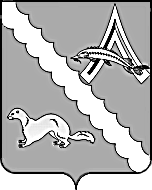 ДУМА АЛЕКСАНДРОВСКОГО РАЙОНАТОМСКОЙ ОБЛАСТИРЕШЕНИЕОб отчёте  по исполнению бюджета муниципального образования«Александровский район» за 1полугодие 2016 годаРассмотрев представленный Администрацией Александровского района отчёт об исполнении бюджета муниципального образования «Александровский район» за 1 полугодие 2016 года, руководствуясь статьёй 35 Положения «О бюджетном процессе в муниципальном образовании «Александровский район»», утвержденного решением Думы Александровского района от 22.03.2012 № 150,Дума Александровского района РЕШИЛА:1.Принять к сведению отчёт об исполнении бюджета муниципального образования «Александровский район» за 1 полугодие 2016 года  согласно приложениям 1 – 7.2.Принять к сведению отчёт об использовании Дорожного фонда муниципального образования «Александровский район» за 1 полугодие 2016 года согласно приложению 8. 								Приложение 1 к решению Думы  Александровского района                                                                       от 18.08.2016 № 66Отчет об исполнении бюджета муниципального образования«Александровский район» по доходам за 1 полугодие 2016 года                                                                                                        Приложение 2 к решению Думы                                                                                       Александровского района                                                                                                           от 18.08.2016 № 66Отчёт об исполнении расходов бюджета муниципального образования «Александровский район» по разделам, подразделам за 1 полугодие 2016 года                                                                                                    Приложение 3 к решению Думы                                                                                       Александровского района                                                                            от 18.08.2016 № 66Отчёт об исполнении бюджета муниципального образования «Александровский район»в ведомственной структуре расходов бюджета бюджетных ассигнований по разделам,подразделам, целевым статьям и видам расходов классификации расходовза 1 полугодие 2016 года                                                                                                  Приложение 4 к решению Думы                                                                                      Александровского района                                                                           от 18.08.2016 № 66Отчёт по источникам  внутреннего финансированиядефицита бюджета муниципального образования «Александровский район»за 1 полугодие 2016 года                                                                                                   Приложение 5 к решению Думы                                                                                      Александровского района                                                                           от 18.08.2016 № 66Отчёт по программе муниципальных внутренних заимствований муниципального образования «Александровский район» за 1 полугодие 2016 года(тыс. руб.)                                                                                                Приложение 6 к решению Думы                                                                                     Александровского района                                                                          от18 .08.2016 № 66Отчёт о финансировании муниципальных программ из бюджета муниципального образования  «Александровский район» за 1 полугодие 2016 года                                                                                                   Приложение 7 к решению Думы                                                                                      Александровского района                                                                           от18.08.2016 № 66Отчёт по исполнению Плана финансирования капитального строительства муниципальной собственности Александровского района и объектам недвижимого имущества, приобретаемым  в муниципальную собственность Александровского района, финансируемых за счет средств областного бюджета и бюджета района за 1 полугодие  2016 года                                                                                                   Приложение 8 к решению Думы                                                                                      Александровского района                                                                            от 18.08.2016 № 66Отчёт об использовании Дорожного фонда  муниципального образования «Александровский район» за 1 полугодие 2016  годаПояснительная запискак отчету об исполнении бюджета муниципального образования «Александровский район» за 1 полугодие  2016 годаОтчет об исполнении бюджета муниципального образования «Александровский район»  за 1 полугодие 2016 года утверждается постановлением Администрации Александровского района Томской области в соответствии со статьёй 264.2 Бюджетного кодекса Российской Федерации и статьей 35 Положения о бюджетной процессе в муниципальном образовании «Александровский район» (решением Думы Александровского района Томской области от 22.03.2012 № 150). Бюджет муниципального образования «Александровский район» на 2016 год утвержден решением Думы Александровского района  от 25.12.2015 № 26.В процессе исполнения бюджета муниципального образования «Александровский район» в соответствии со статьями 217, 232 Бюджетного кодекса Российской Федерации, статьей 24 Положения о бюджетной процессе в муниципальном образовании «Александровский район», утвержденного решением Думы Александровского района Томской области от 22.03.2012 № 150, в связи поступлением финансовой помощи из бюджета Томской области; изменением объема прогнозных поступлений налоговых и неналоговых доходов; поступлением прочих безвозмездных поступлений по договорам о взаимном сотрудничестве на социально- экономическое развитие Александровского района в утвержденные плановые показатели по доходам и по расходам вносились изменения, которые отражены как показатели уточненного плана по состоянию на 01.07.2016 года.Анализ исполнения бюджета района произведен по отношению к уточненному плану 2016 года.За 1 полугодие 2016 года бюджет района исполнен с превышением поступившего объема доходов над расходами.Основные параметры бюджета муниципального образования «Александровский район» за отчетный период составили:по доходам 316 198,8 тыс. рублей;по расходам 281 890,6 тыс. рублей;профицит бюджета составил  - 34 308,2 тыс. рублей.1.Доходы бюджетаОбщий объем доходов, поступивших в бюджет муниципального образования «Александровский района» за 1 полугодие  2016 года составили 316 198,8 тыс. рублей, или 100,2 % к уточненному плану.По сравнению с аналогичным периодом прошлого года объем поступления доходов в бюджет района увеличился на 47 338,9тыс. рублей, темп роста составил 117,6% или.Исполнение доходной части бюджета муниципального образования «Александровский район» в разрезе основных доходных источников за 1 полугодие 2016 года представлены в таблице 1.Таблица 1 Исполнение основных доходных источников бюджета муниципального образования «Александровский район» за 1 полугодие 2016 года. В целом, налоговые и неналоговые доходы бюджета района за 1 полугодие 2016 года поступили в пределах планируемых показателей, ожидаемых к поступлению в отчетном периоде. При плане 97 544,0 тыс. рублей в бюджет поступило 98 055,2 тыс. руб.Доля налоговых и неналоговых доходов в общем объеме доходов местного бюджета составила 31,0 %. К сложившемуся уровню прошлого года объем поступления налоговых и неналоговых доходов увеличились на 4 140,1тыс. руб. Темп роста составил 104,4 %. Основная часть налоговых и неналоговых доходов бюджета обеспечена поступлениями:налога на доходы физических лиц (46,0 % от общего объема налоговых и неналоговых поступлений);доходами от использования имущества, находящегося в государственной и муниципальной собственности (23,1 %);платы за негативное воздействие на окружающую среду (10,7 %), доходов от компенсации затрат бюджетов муниципальных районов-(10,3%).Остальные налоговые и неналоговые источники- (9,9%).Положительная динамика в 1 полугодие 2016 года отмечается при исполнении следующих видов налоговых и неналоговых доходов:Налога на доходы физических лиц. При плане 44 457,0 тыс. рублей, в бюджет поступило-45 082,6 тыс. рублей. Исполнение составило 101,4%.Единого сельскохозяйственного налога. При плане 18,0 тыс. рублей, в бюджет поступило 26,4 тыс. рублей. Исполнение составило 146,7%. (увеличение налогооблагаемой базы).Налогу на добычу общераспространенных полезных ископаемых. При плане 90,0 тыс. рублей в бюджет поступило 123,8 тыс. рублей. Исполнение составило 137,6%. Рост поступления налога связан с увеличением объема добычи полезных ископаемых ООО «Матюшкинская вертикаль», МУП «Жилкомсервис».Государственная пошлина. При плане 234,0 тыс. рублей в бюджет поступило 235,7 тыс. рублей. Исполнение составило 100,7 %.Доходы от использования имущества, находящегося в государственной и муниципальной собственности. При плане 22 556,0 тыс. рублей в бюджет поступило 22 617,6 тыс. рублей. Исполнение составило 100,3 %.Доходы от оказания платных услуг (работ) и компенсации затрат государству. При плане 10 105,0 тыс. рублей в бюджет поступило 10 148,7 тыс. рублей. Исполнение составило 100,4 %. Доходы от продажи материальных и нематериальных активов. При плане 30,0 тыс. рублей в бюджет поступило 74,9 тыс. рублей. Исполнение составило 249,7 %. (В связи с заключением дополнительных договоров на продажу земельных участков и увеличением кадастровой стоимости этих участков).Низкий процент исполнения плановых назначений отмечается по следующим видам доходов:Акцизы по подакцизным товарам (продукции), производимым на территории РФ в сумме недополучено в сумме 34,5 тыс. рублей. При плане 1418,0 тыс. рублей в бюджет поступило 1383,5 тыс. рублей. Исполнение составило 97,6 %.Налоги на совокупный доход недополучено в сумме 87,5 тыс. рублей. При плане 4 576,0 тыс. рублей в бюджет поступило 4 488,5 тыс. рублей. Исполнение составило 98,1 %. (Финансовые затруднения на предприятиях.)Плата за негативное воздействие на окружающую среду недополучено в сумме 185,7 тыс. рублей. При плане 10 721,0 тыс. рублей в бюджет поступило 10 535,3 тыс. рублей. Исполнение составило 98,3 %.Объем безвозмездных поступлений в 1 полугодии 2016 года составил 218 143,6 тыс. рублей. Доля безвозмездных поступлений в общем объеме доходов местного бюджета составила 69,0 %.Из областного бюджета получено – 201 664,1 тыс. рублей,  в том числе:дотация на выравнивание бюджетной обеспеченности  поступило 15 788,0 тыс. рублей;дотация на поддержку мер по обеспечению сбалансированности бюджетов 22 913,2 тыс. рублей;субсидии бюджетам бюджетной системы Российской Федерации (межбюджетные субсидии) 49 720,3 тыс. рублей;субвенции бюджетам муниципальных образований- 105 364,3 тыс. рублей;иные межбюджетные трансфертов, предоставленные на финансирование расходных обязательств, принятых в соответствии с нормативными правовыми актами Томской области 7 878,3 тыс. рублей.Из бюджетов поселений Александровского района получено 12 410,4 тыс. рублей на осуществление части полномочий по решению вопросов местного значения в соответствии с заключенными соглашениями.Кроме того в бюджет района поступили прочие безвозмездные поступления в сумме 3 110 тыс. рублей, от организаций, осуществляющих свою деятельность на территории Александровского района по заключенным соглашениям о взаимном сотрудничестве на социально-экономическое развитие района.В отчетном периоде был произведен возврат в областной бюджет остатков субсидий, субвенций и иных межбюджетных трансфертов, имеющих целевое значение, прошлых лет в размере 3 274,2. рублей.Получено из бюджетов сельских поселений района доходов от возврата остатков субсидий, субвенций и иных межбюджетных трансфертов, имеющих целевое значение прошлых лет в сумме 4 233,3тыс. рублей.2.Исполнение расходов бюджета районаКассовое исполнение расходов бюджета района за 1 полугодие 2016 года составило 281 890,6  тыс. рублей, расходы профинансированы на 97,6 % от утвержденного плана на отчетный период.Структура расходов по разделам функциональной классификации представлена в таблице 2.Таблица 2 Структура расходов бюджета по разделамПо сравнению с соответствующим периодом прошлого года произошло увеличение расходов на 8 584,2 тыс. рублей. Темп роста составил 103,1 %.Значительно сложилось увеличение расходов по следующим разделам:По разделу «Национальная экономика» в 1,6 раза в связи с увеличением расходов на дорожную деятельность в отношении автомобильных дорог общего пользования за счет субсидии, предоставленной из областного бюджета. По разделу «Охрана окружающей среды» в 2,2 раза в связи с увеличением расходов на разработку проектов образования отходов и лимитов их размещения, сбросов загрязняющих веществ, для получения лицензии на перевозку, утилизацию и хранение отходов 1-4 класса опасности.По разделу «Физическая культура и спорт» в 1,4 раза, в том числе:на разработку рабочей документации по объекту «Реконструкция стадиона», с целью дальнейшего участия в областной программе;на обеспечение участия спортивных сборных команд в официальных региональных спортивных, физкультурных мероприятиях, проводимых на территории Томской области. По разделу «Обслуживание государственного и муниципального долга» в 5 раз в связи с увеличением расходов за пользованием бюджетным кредита, привлеченным во втором полугодии 2015 года.Уменьшение расходов по разделу «Национальная оборона» на 36,3 % или на 375,3 тыс. рублей, связано с тем, что в 2015 году субвенция на осуществление первичного воинского учета на территориях, где отсутствуют военные комиссариаты, финансирование 3 квартала поступало во 2 квартале. Уменьшение расходов по разделу «Здравоохранение» на 40,5 % или на 688,3 тыс. рублей, связано с тем, что в 2015 году ОГАУЗ «Александровской ЦРБ» была оказана благотворительная помощь  для приобретения медицинского оборудования и иммуноглобулина.Наибольший удельный вес в структуре расходов бюджета района, как и в 1 полугодии прошлого года занимают расходы:*социальная сфера: это расходы на образование, культуру и кинематографию, здравоохранение, физическую культуру и спорт – 186 606,8 тыс. рублей, Удельный вес расходов на социальную сферу составил 66,2 %, из них наибольшую долю занимают расходы на образование 160 461,9 тыс. рублей;*жилищно-коммунальное хозяйство – 34 984,2 тыс. рублей. Удельный вес расходов составил 12,4 %;*общегосударственные вопросы – 21 287,1 тыс. рублей. Удельный вес расходов составил 7,6 %.межбюджетные трансферты бюджетам субъектов Российской Федерации и муниципальных образований общего характера 19 677,3 тыс. рублей. Удельный вес расходов составил 7,0 %.Расходы по разделу «Общегосударственные  вопросы» составили 21 287,1 тыс. рублей, исполнение составило 78,1 % при плановых ассигнованиях в сумме 21961,5 тыс. рублей.  Не освоено бюджетных средств в объеме 674,4 тыс. рублей, из них за счет средств областного бюджета на осуществление переданных государственных полномочий  - 382,0 тыс. рублей, за счет средств бюджетов поселений на осуществление части полномочий по решению вопросов местного значения – 142,2 тыс. рублей.Исполнение расходов по разделу «Мобилизационной и вневойсковой подготовке» составило 100,0%, или профинансировано в объеме 659,7 тыс. рублей.Расходы по разделу «Национальная безопасность и правоохранительная деятельность» запланированы  в  сумме 52,5  тыс. рублей, профинансированы на 100,0 %.Расходы  по разделу «Национальная экономика» запланированы в сумме 11 136,5 тыс. рублей, исполнения составляет 10 963,9 тыс. рублей, или профинансированы на 98,4 %.  нет. Не освоено бюджетных средств, выделенных из областного бюджета на осуществление переданных государственных полномочий в объеме 172,6 тыс. рублей.Расходы по разделу «Жилищно - коммунальное  хозяйство» запланированы в сумме 34 984,2 тыс. рублей, профинансированы на 100 %.Расходы по разделу «Охрана окружающей среды» составили 321,7 тыс. рублей или профинансированы на 100 %.По отрасли «Образование» уточненные бюджетные ассигнования утверждены в  сумме 165 112,0 тыс. рублей, исполнено составило 160 461,9 тыс. рублей или 97,2 %. Не освоено бюджетных средств в объеме 4 650,1 тыс. рублей, из них за счет средств областного бюджета - 1 793,7 тыс. рублей. За счет средств бюджета района не освоено средств в объёме 2 856,4 тыс. рублей, в том числе:на питание детей из малообеспеченных семей в общеобразовательных учреждениях – 114,8 тыс. рублей;на софинансирование расходов на реализацию в 2016 году мероприятий примерного плана мероприятий (дорожной карте) по обеспечению безопасности образовательных организаций, образующих социальную инфраструктуру для детей – 140,0 тыс. рублей;на поддержку кадрового обеспечения на территории Александровского района (привлечение и закрепление кадров на селе) – 47,5 тыс. рублей;на компенсацию расходов, на оплату стоимости проезда и провоза багажа к месту использования отпуска и обратно – 121,5 тыс. рублей;на техническое обследование здания школы в п. Октябрьский – 20,1 тыс. рублей;на организацию и проведение единого государственного экзамена – 65,0 тыс. рублей;на организацию отдыха детей в каникулярное время из малообеспеченных семей – 90,4 тыс. рублей;на реализацию образовательных программ начального, основного и среднего общего образования, адаптированных образовательных программ – 384,9 тыс. рублей;на реализацию образовательных программ дошкольного образования – 218,8 тыс. рублей;на осуществление централизованного управления общеобразовательными учреждениями 1 653,4 тыс. рублей. По разделу «Культура и кинематография» расходы утверждены в сумме 21 105,9 тыс. рублей исполнено 20 991,8 тыс. рублей или профинансированы на 99,5 %. Не освоено средств в объёме 114,1 тыс. рублей на финансовое обеспечение деятельности отдела культуры.По разделу «Здравоохранение» расходы утверждены в сумме 1 053,0 тыс. рублей исполнено 1 009,9 тыс. рублей или профинансированы на 95,9 %. Не освоены в полном объеме средства, предусмотренные на обеспечение проезда по направлениям врачей в медицинские организации, расположенные на территории Томской области, оказывающие специализированную онкологическую, наркологическую и психиатрическую помощь.Расходы по разделу «Социальная  политика» в бюджете района запланированы в объеме 6 143,6 тыс. рублей исполнено 5 204 9 тыс. рублей, что составляет 84,7 % от плана. Средства не освоены в объеме 938,8 тыс. рублей, в том числе:на охрану семьи и детства – 215,2 тыс. рублей;на улучшение жилищных условий молодых семей Томской области – 714,6 тыс. рублей.По разделу «Физическая культура и сорт» расходы утверждены в сумме 4537,7 тыс. рублей исполнено 4143,2 тыс. рублей или профинансировано на 91,3%. Средства не освоены в объеме 394,5 тыс. рублей, в том числе:на обеспечение участия спортивных сборных команд муниципальных районов и городских округов Томской области в официальных региональных спортивных, физкультурных мероприятиях, проводимых на территории Томской области в сумме 315,1 тыс. рублей;на финансовое обеспечение отдела культуры и спорта в сумме 79,4 тыс. рублей.Расходы по разделу «Средства массовой информации» запланированы в сумме 1384,8 тыс. рублей, профинансированы в полном объеме. Расходы по разделу «Обслуживание государственного и муниципального долга» запланированы в сумме 750,0 тыс. рублей, профинансированы в объеме 749,5 тыс. рублей, или на 99,9 %.Расходы по разделу «Межбюджетные трансферты бюджетам Российской Федерации и муниципальных образований общего характера» запланированы в сумме 19 677,3 тыс. рублей, профинансированы в полном объеме.3.Дефицит бюджетаВ 1 полугодии 2016 года бюджет района исполнен с профицитом в сумме 34 308,2 тыс. рублей.В течение отчетного периода кредиты не привлекались. Осуществлено погашение бюджетных обязательств по кредитным договорам в сумме 9 600,0 тыс. рублей в соответствии с графиком.Таким образом, задолженность по бюджетным кредитам по состоянию на 01.07.2016 года составила 13 056 тыс. рублей.Остаток средств на счете местного бюджета на 01.07.2016 года составил 24 708,2 тыс. рублей.4.Исполнение расходов в рамках муниципальных программКассовое исполнение расходов бюджета муниципального образования «Александровский район», осуществляемых в рамках муниципальных программ в 1 полугодие 2016 года составило 97 422,4 тыс. рублей. При плановых назначениях 100 545,6 тыс. руб., расходы профинансированы на 96,9 %. Финансирование мероприятий производилось по 14 муниципальных программам Александровского района. Кроме того в рамках муниципальных программ Александровского сельского поселения (3 программы), расходы составили 9453,8 тыс. рублей и профинансированы в полном объеме от плановых назначений. За счет средств муниципальных программ Александровского сельского поселения финансируются расходы на исполнение переданных полномочий по культуре и спорту.По сравнению с аналогичным периодом 2015 года финансирование расходов в рамках муниципальных программ (районного бюджета) увеличилось более чем в 2 раза, в 2015 году расходы составляли – 43 272,4 тыс. рублей.5.Исполнение Плана Финансирования капитального строительствамуниципальной собственностиВ 1 полугодии 2016 года профинансированы расходы на капитальное строительство муниципальной собственности Александровского района и объектам недвижимого имущества, приобретаемым  в муниципальную собственность Александровского района, финансируемых за счет средств областного бюджета и бюджета района в размере 8274,9 тыс. рублей, 100% от плановых назначений. Расходы произведены за счет средств областного бюджета на приобретение здания для размещения дошкольного общеобразовательного учреждения на 220 мест по адресу Томская область, Александровский район, с. Александровское, ул. Новая, 4 и за счет средств районного бюджета в рамках муниципальной программы «Комплексное развитие систем коммунальной инфраструктуры на территории Александровского района на 2013-2015 годы и на период до 2020 года» по мероприятию «Разработка ПСД «Строительство газопровода и водопровода к жилым домам».6.Исполнение Дорожного фондаВ первом полугодии 2016 года Дорожный фонд района по доходам составил 6015,8 тыс. рублей, исполнение составило  99,4%, не дополучено доходов по акцизам по подакцизным товарам (продукции), производимым на территории Российской Федерации в сумме 34,8 тыс. рублей. Расходы за счет средств Дорожного фонда составили 5286,3 тыс. рублей и профинансированы в полном объеме в соответствии с кассовым планом на первое полугодия 2016 года. Доходы Дорожного фонда превышают расходы на 978,0 тыс. рублей, за счет остатка средств Дорожного фонда по состоянию на 01.01.2016 года, а также за счет остатка неиспользованных средств в 2015 году на дорожную деятельность Александровским сельским поселением, которые  в январе месяце 2016 года были возвращены в бюджет района.Остатки 2015 года в соответствии с Решением Думы Александровского района от 21.04.2016 № 44 «О внесении изменений в решение Думы Александровского района от 25.12.2015 № 26 «О бюджете муниципального образования «Александровский район» на 2016 год», направлены на увеличение бюджетных ассигнований по дорожной деятельности.Расходы проведены по разделу 0409 «Дорожное хозяйство в рамках муниципальной программы «Социальное развитие сел Александровского района на 2014 – 2016 годы». Средства перечислены в бюджеты сельских поселений Александровского района на осуществление дорожной деятельности в отношении автомобильных дорог общего пользования местного значения в границах населенных пунктов сельских поселений, а также на исполнения переданных полномочий по содержанию зимника б. н. п. Медведево-п. Северный Северному сельскому поселению. 18.08.2016                                                                 № 66с. Александровскоес. АлександровскоеПредседатель Думы Александровского районаИ.о. Главы Александровского района                                                                                               С.Ф. ПановО.В. КаримоваНаименование показателя Код дохода по бюджетной классификации Кассовый план (тыс. руб.)Исполнение(тыс. руб.)%12345Доходы - всего85000000000000000315687,6316198,8100,2в том числе:Налоговые и неналоговые доходы10000000000000 00097544,098055,2100,5Налоги на прибыль, доходы10100000000000 00044457,045082,6101,4Налог на доходы физических лиц10102000010000 11044457,045082,6101,4Налог на доходы физических лиц с доходов, источником которых является налоговый агент, за исключением доходов, в отношении которых исчисление и уплата налога осуществляются в соответствии со статьями 227, 227.1 и 228 Налогового кодекса Российской Федерации10102010010000 11044366,044994,7101,4Налог на доходы физических лиц с доходов, полученных от осуществления деятельности физическими лицами, зарегистрированными в качестве индивидуальных предпринимателей, нотариусов, занимающихся частной практикой, адвокатов, учредивших адвокатские кабинеты и других лиц, занимающихся частной практикой в соответствии со статьей 227 Налогового кодекса Российской Федерации10102020010000 11032,017,454,4Налог на доходы физических лиц с доходов, полученных физическими лицами в соответствии со статьей 228 Налогового Кодекса Российской Федерации10102030010000 11054,063,0166,7Налог на доходы физических лиц в виде фиксированных авансовых платежей с доходов, полученных физическими лицами, являющимися иностранными гражданами, осуществляющими трудовую деятельность по найму у физических лиц на основании патента в соответствии со статьей 227.1 Налогового кодекса Российской Федерации10102040010000 1105,07,5150,0Налоги на товары (работы, услуги), реализуемые на территории Российской Федерации10300000000000 0001418,01383,597,6Акцизы по подакцизным товарам (продукции), производимым на территории Российской Федерации10302000010000 1101418,01383,597,6Доходы от уплаты акцизов на дизельное топливо, подлежащие распределению между бюджетами субъектов Российской Федерации и местными бюджетами с учетом установленных дифференцированных нормативов отчислений в местные бюджеты10302230010000 110573,8470,582,0Доходы от уплаты акцизов на моторные масла для дизельных и (или) карбюраторных (инжекторных) двигателей, подлежащие распределению между бюджетами субъектов Российской Федерации и местными бюджетами с учетом установленных дифференцированных нормативов отчислений в местные бюджеты10302240010000 1107,17,8109,9Доходы от уплаты акцизов на автомобильный бензин, подлежащие распределению между бюджетами субъектов Российской Федерации и местными бюджетами с учетом установленных дифференцированных нормативов отчислений в местные бюджеты10302250010000 1101052,0979,393,1Доходы от уплаты акцизов на прямогонный бензин, подлежащие распределению между бюджетами субъектов Российской Федерации и местными бюджетами с учетом установленных дифференцированных нормативов отчислений в местные бюджеты10302260010000 110-214,9-74,134,5Налоги на совокупный доход10500000000000 0004576,04488,598,1Налог, взимаемый в связи с применением упрощенной системы налогообложения10501000000000 1101872,01825,797,5Налог, взимаемый с налогоплательщиков, выбравших в качестве объекта налогообложения доходы10501010010000 1101534,51353,188,2Налог, взимаемый с налогоплательщиков, выбравших в качестве объекта налогообложения доходы, уменьшенные на величину расходов10501020010000 110135,0108,280,1Минимальный налог, зачисляемый в бюджеты субъектов Российской Федерации10501050010000 110202,5364,4180,0Единый налог на вмененный доход для отдельных видов деятельности10502000020000 1102678,02629,598,2Единый налог на вмененный доход для отдельных видов деятельности10502010020000 1102673,02629,598,4Единый налог на вмененный доход для отдельных видов деятельности (за налоговые периоды, истекшие до 1 января 2011 года)10502020020000 1105,0Единый сельскохозяйственный налог1050300001000011018,026,4146,7Единый сельскохозяйственный налог1050301001000011018,026,4146,7Налог, взимаемый в связи с применением патентной системы налогообложения105040000200001108,06,986,3Налог, взимаемый в связи с применением патентной системы налогообложения, зачисляемый в бюджеты муниципальных районов105040200200001108,06,986,3Налоги на имущество106000000000000008,3Земельный налог106060000000001108,3Налоги, сборы и регулярные платежи за пользование природными ресурсами1070000000000000090,0123,8137,6Налог на добычу полезных ископаемых1070100001000011090,0123,8137,6Налог на добычу общераспространенных полезных ископаемых1070102001000011090,0123,8137,6Государственная пошлина10800000000000000234,0235,7100,7Государственная пошлина по делам, рассматриваемым в судах общей юрисдикции, мировыми судьями10803000010000110234,0235,7100,7Государственная пошлина по делам, рассматриваемым в судах общей юрисдикции, мировыми судьями (за исключением Верховного Суда Российской Федерации)10803010010000110234,0235,7100,7Доходы от использования имущества, находящегося в государственной и муниципальной собственности1110000000000000022556,022617,6100,3Доходы, получаемые в виде арендной либо иной платы за передачу в возмездное пользование государственного и муниципального имущества (за исключением имущества бюджетных и автономных учреждений, а также имущества государственных и муниципальных унитарных предприятий, в том числе казенных)1110500000000012022546,022617,6100,3Доходы, получаемые в виде арендной платы за земельные участки, государственная собственность на которые не разграничена, а также средства от продажи права на заключение договоров аренды указанных земельных участков1110501000000012021170,021180,4100Доходы, получаемые в виде арендной платы за земельные участки, государственная собственность на которые не разграничена и которые расположены в границах межселенных территорий муниципальных районов, а также средства от продажи права на заключение договоров аренды указанных земельных участков11105013050000120146,6145,198,9Доходы, получаемые в виде арендной платы за земельные участки, государственная собственность на которые не разграничена и которые расположены в границах поселений, а также средства от продажи права на заключение договоров аренды указанных земельных участков1110501310000012021023,421035,3100,1Доходы, получаемые в виде арендной платы за земли после разграничения государственной собственности на землю, а также средства от продажи права на заключение договоров аренды указанных земельных участков (за исключением земельных участков бюджетных и автономных учреждений)1110502000000012026,050,0192Доходы от сдачи в аренду имущества, находящегося в оперативном управлении органов государственной власти, органов местного самоуправления, государственных внебюджетных фондов и созданных ими учреждений (за исключением имущества бюджетных и автономных учреждений)111050300000001201350,01387,2102,8Платежи от государственных и муниципальных унитарных предприятий1110700000000012010,0Доходы от перечисления части прибыли государственных и муниципальных унитарных предприятий, остающейся после уплаты налогов и обязательных платежей1110701000000012010,0Платежи при пользовании природными ресурсами1120000000000000010721,010535,398,3Плата за негативное воздействие на окружающую среду1120100001000012010721,010535,398,3Плата за выбросы загрязняющих веществ в атмосферный воздух стационарными объектами11201010010000120737,2724,798,3Плата за выбросы загрязняющих веществ в атмосферный воздух передвижными объектами112010200100001203,1-24,2780,6Плата за сбросы загрязняющих веществ в водные объекты1120103001000012030,216,655Плата за размещение отходов производства и потребления11201040010000120301,3487,5161,8Плата за выбросы загрязняющих веществ, образующихся при сжигании на факельных установках и (или) рассеивании попутного нефтяного газа112010700100001209649,29330,796,7Доходы от оказания платных услуг (работ) и компенсации затрат государства1130000000000000010105,010148,7100,4Доходы от оказания платных услуг (работ)11301000000000130485,0511,4105,4Прочие доходы от оказания платных услуг (работ)11301990000000130485,0511,4105,4Доходы от компенсации затрат государства113020000000001309620,09637,3100,2Доходы, поступающие в порядке возмещения расходов, понесенных в связи с эксплуатацией имущества1130206000000013022,0Прочие доходы от  компенсации затрат бюджетов муниципальных районов113029900000001309620,09615,399,9Доходы от продажи материальных и нематериальных активов1140000000000000030,074,9249,7Доходы от продажи земельных участков, находящихся в государственной и муниципальной собственности1140600000000043030,074,9249,7Доходы от продажи земельных участков, государственная собственность на которые не разграничена1140601000000043030,074,9249,7Штрафы, санкции, возмещение ущерба116000000000000003357,03356,3100Безвозмездные поступления20000000000000000218143,6218143,6100Безвозмездные поступления от других бюджетов бюджетной системы Российской Федерации20200000000000000214074,5214074,5100Дотации бюджетам субъектов Российской Федерации и муниципальных образований2020100000000015138701,238701,2100Дотации на выравнивание бюджетной обеспеченности2020100100000015115788,015788,0100Дотации бюджетам муниципальных районов на поддержку мер по обеспечению сбалансированности бюджетов2020100300000015122913,222913,2100Субсидии бюджетам бюджетной системы Российской Федерации (межбюджетные субсидии)2020200000000015149720,349720,3100Субсидии бюджетам муниципальных районов на реализацию федеральных целевых программ20202051050000151391,6391,6100Субсидии бюджетам муниципальных районов на софинансирование капитальных вложений в объекты муниципальной собственности202020770000001517271,27271,2100Субсидии бюджетам муниципальных районов на обеспечение мероприятий по капитальному ремонту многоквартирных домов, переселению граждан из аварийного жилищного фонда и модернизации систем коммунальной инфраструктуры  за счет средств бюджетов202020890000001518359,78359,7100Прочие субсидии20202999000000 15133697,833697,8100Субвенции бюджетам субъектов Российской Федерации и муниципальных образований20203000000000 151105364,3105364,3100Субвенции бюджетам на осуществление первичного воинского учета на территориях, где отсутствуют военные комиссариаты20203015000000 151657,9657,9100Субвенции бюджетам на выплату единовременного пособия при всех формах устройства детей, лишенных родительского попечения, в семью20203020000000 15173,273,2100Субвенции местным бюджетам на выполнение передаваемых полномочий субъектов Российской Федерации20203024000000 151104098,5104098,5100Субвенции бюджетам муниципальных районов на возмещение части процентной ставки по долгосрочным, среднесрочным и краткосрочным кредитам, взятым малыми формами хозяйствования20203115050000 1515,45,4100Субвенции бюджетам муниципальных образований на предоставление жилых помещений детям-сиротам и детям, оставшимся без попечения родителей, лицам из их числа по договорам найма специализированных жилых помещений20203119000000 151504,5504,5100Субвенции бюджетам муниципальных районов на проведение Всероссийской сельскохозяйственной переписи в 2016 году20203121050000 15124,824,8100Иные межбюджетные трансферты20204000000000 15120288,720288,7100Межбюджетные трансферты, передаваемые бюджетам муниципальных образований на осуществление части полномочий по решению вопросов местного значения в соответствии с заключенными соглашениями20204014000000 15112410,412410,4100Межбюджетные трансферты, передаваемые бюджетам муниципальных районов на государственную поддержку муниципальных учреждений культуры, находящихся на территории сельских поселений20204052050000 151100,0100,0100Прочие межбюджетные трансферты, передаваемые бюджетам20204999000000 1517778,37778,3100Прочие безвозмездные поступления20700000000000 0003110,03110,0100Прочие безвозмездные поступления в бюджеты муниципальных районов20705030050000 1803110,03110,0100Доходы бюджетов муниципальных районов от возврата остатков субсидий, субвенций и иных межбюджетных трансфертов, имеющих целевое назначение, прошлых лет из бюджетов поселений21805010050000 1514233,34233,3100Возврат остатков субсидий, субвенций и иных межбюджетных трансфертов, имеющих целевое назначение, прошлых лет из бюджетов муниципальных районов21905000050000 151-3274,2-3274,2100Наименование показателейРаздел, подразделКассовый план(тыс. руб.)Исполнение  (тыс. руб.)%Общегосударственные вопросы010021961,521287,196,9Функционирование высшего должностного лица субъекта Российской Федерации и муниципального образования0102914,2913,699,9Функционирование законодательных (представительных) органов государственной власти и представительных органов муниципальных образований0103508,1506,099,6Функционирование Правительства Российской Федерации, высших исполнительных органов государственной власти субъектов Российской Федерации, местных администраций010412657,212195,996,4Обеспечение деятельности финансовых, налоговых и таможенных органов и органов финансового (финансово-бюджетного) надзора01064974,64809,596,7Другие общегосударственные вопросы01132907,42862,198,4Национальная оборона0200657,9657,9100,0Мобилизационная и вневойсковая подготовка0203657,9657,9100,0Национальная безопасность и правоохранительная деятельность 030052,552,5100,0Обеспечение пожарной безопасности031052,552,5100,0Национальная экономика040011136,510963,998,4Общеэкономические вопросы040173,342,958,6Сельское хозяйство и рыболовство0405671,5538,980,3Транспорт04084226,74226,6100,0Дорожное хозяйство (дорожные фонды)04095286,35286,4100,0Другие вопросы в области национальной экономики0412878,7869,198,9Жилищно - коммунальное хозяйство050034985,134984,2100,0Жилищное хозяйство05018531,78531,7100,0Коммунальное хозяйство050226453,426452,5100,0Охрана окружающей среды0600321,7321,7100,0Сбор, удаление отходов и очистка сточных вод0602321,7321,7100,0Образование0700165112,0160461,997,2Дошкольное образование070146541,645978,998,8Общее образование0702104840,9102600,897,9Молодежная политика и оздоровление детей07072115,51954,692,4Другие вопросы в области образования070911614,09927,685,5Культура и кинематография080021105,920991,899,5Культура080120970,920858,299,5Другие вопросы в области культуры, кинематографии0804135,0133,698,9Здравоохранение09001053,01009,995,9Другие вопросы в области здравоохранения09091053,01009,995,9Социальная политика10006143,65204,984,7Социальное обеспечение населения1003804,684,410,5Охрана семьи и детства10045339,05120,595,9Физическая культура и спорт11004537,74143,291,3Физическая культура11013361,73282,397,6Спорт высших достижений11031176,0860,973,2Средства массовой информации12001384,81384,8100,0Телевидение и радиовещание1201219,7219,7100,0Периодическая печать и издательства12021165,11165,1100,0Обслуживание государственного и муниципального долга1300750,0749,599,9Обслуживание внутреннего государственного и муниципального долга1301750,0749,599,9Межбюджетные трансферты бюджетам субъектов Российской Федерации и муниципальных образований общего характера140019677,319677,3100,0Дотации на выравнивание бюджетной обеспеченности субъектов Российской Федерации и муниципальных образований140113482,913482,9100,0Прочие межбюджетные трансферты бюджетам субъектов Российской Федерации и муниципальных образований общего характера14036194,46194,4100,0 Всего расходы бюджета288879,5281890,697,6Дефицит бюджета26808,134308,2128,0Наименование кодаКВСРКФСРКЦСРКВРКассовый план(тыс. руб.)Исполнение(тыс. руб.)% исполненияАдминистрации муниципальных образований90148 504,146 525,495,9Общегосударственные вопросы901010016 086,715 579,996,8Функционирование высшего должностного лица субъекта Российской Федерации и муниципального образования9010102914,2913,699,9Муниципальная программа "Социально-экономическое развитие муниципального образования "Александровский район" на 2013-2015 годы и на перспективу до 2020 года"9010102570000000015,215,2100,0Повышение комфортности среды жизнедеятельности9010102570010079515,215,2100,0Компенсация расходов на оплату стоимости проезда и провоза багажа к месту использования отпуска и обратно9010102570010279515,215,2100,0Расходы на выплаты персоналу в целях обеспечения выполнения функций государственными (муниципальными) органами, казенными учреждениями, органами управления государственными внебюджетными фондами9010102570010279510015,215,2100,0Расходы на выплаты персоналу государственных (муниципальных) органов9010102570010279512015,215,2100,0Непрограммное направление расходов90101029900000000899,0898,599,9Руководство и управление в сфере установленных функций органов местного самоуправления муниципальных образований90101029900100000899,0898,599,9Глава муниципального образования90101029900100010899,0898,599,9Расходы на выплаты персоналу в целях обеспечения выполнения функций государственными (муниципальными) органами, казенными учреждениями, органами управления государственными внебюджетными фондами90101029900100010100899,0898,599,9Расходы на выплаты персоналу государственных (муниципальных) органов90101029900100010120899,0898,599,9Функционирование Правительства Российской Федерации, высших исполнительных органов государственной власти субъектов Российской Федерации, местных администраций901010412 657,212 195,996,4Государственная программа "Развитие предпринимательства в Томской области"901010403000000004,20,49,5Подпрограмма "Развитие сферы общераспространенных полезных ископаемых"901010403200000004,20,49,5Ведомственная целевая программа "Организация предоставления, переоформления и изъятия горных отводов для разработки месторождений и проявлений общераспространенных полезных ископаемых"901010403260000004,20,49,5Осуществление отдельных государственных полномочий по предоставлению, переоформлению и изъятию горных отводов для разработки месторождений и проявлений общераспространенных полезных ископаемых901010403260401004,20,49,5Расходы на выплаты персоналу в целях обеспечения выполнения функций государственными (муниципальными) органами, казенными учреждениями, органами управления государственными внебюджетными фондами901010403260401001003,80,00,0Расходы на выплаты персоналу государственных (муниципальных) органов901010403260401001203,80,00,0Закупка товаров, работ и услуг для обеспечения государственных (муниципальных) нужд901010403260401002000,40,4100,0Иные закупки товаров, работ и услуг для обеспечения государственных (муниципальных) нужд901010403260401002400,40,4100,0Государственная программа "Совершенствование механизмов управления экономическим развитием Томской области"9010104040000000014,00,00,0Подпрограмма "Баланс экономических интересов потребителей и поставщиков на регулируемых рынках товаров и услуг"9010104042000000014,00,00,0Ведомственная целевая программа "Реализация в муниципальных образованиях Томской области отдельных государственных полномочий по регулированию тарифов на перевозки пассажиров и багажа всеми видами общественного транспорта в городском, пригородном и междугородном сообщении (кроме железнодорожного транспорта) по городским, пригородным и междугородным муниципальным маршрутам"9010104042610000014,00,00,0Осуществление отдельных государственных полномочий по регулированию тарифов на перевозки пассажиров и багажа всеми видами общественного транспорта в городском, пригородном и междугородном сообщении (кроме железнодорожного транспорта) по городским, пригородным и междугородным муниципальным маршрутам9010104042614011014,00,00,0Расходы на выплаты персоналу в целях обеспечения выполнения функций государственными (муниципальными) органами, казенными учреждениями, органами управления государственными внебюджетными фондами9010104042614011010012,70,00,0Расходы на выплаты персоналу государственных (муниципальных) органов9010104042614011012012,70,00,0Закупка товаров, работ и услуг для обеспечения государственных (муниципальных) нужд901010404261401102001,30,00,0Иные закупки товаров, работ и услуг для обеспечения государственных (муниципальных) нужд901010404261401102401,30,00,0Государственная программа "Развитие культуры и туризма в Томской области"9010104100000000060,444,373,3Подпрограмма "Развитие культуры и архивного дела в Томской области"9010104101000000060,444,373,3Ведомственная целевая программа "Обеспечение предоставления архивных услуг архивными учреждениями Томской области"9010104101630000060,444,373,3Осуществление отдельных государственных полномочий по хранению, комплектованию, учету и использованию архивных документов, относящихся к собственности Томской области9010104101634064060,444,373,3Расходы на выплаты персоналу в целях обеспечения выполнения функций государственными (муниципальными) органами, казенными учреждениями, органами управления государственными внебюджетными фондами9010104101634064010053,437,570,2Расходы на выплаты персоналу государственных (муниципальных) органов9010104101634064012053,437,570,2Закупка товаров, работ и услуг для обеспечения государственных (муниципальных) нужд901010410163406402007,06,897,1Иные закупки товаров, работ и услуг для обеспечения государственных (муниципальных) нужд901010410163406402407,06,897,1Государственная программа "Социальная поддержка населения Томской области"9010104110000000020,015,477,0Подпрограмма "Развитие мер социальной поддержки отдельных категорий граждан"9010104111000000020,015,477,0Ведомственная целевая программа "Исполнение принятых обязательств по социальной поддержке отдельных категорий граждан за счет средств областного бюджета"9010104111600000020,015,477,0Организация и осуществление деятельности по опеке и попечительству в соответствии с Законом Томской области от 28 декабря 2007 года № 298-ОЗ "О наделении органов местного самоуправления отдельными государственными полномочиями по организации и осуществлению деятельности по опеке и попечительству в Томской области"9010104111604070020,015,477,0Расходы на выплаты персоналу в целях обеспечения выполнения функций государственными (муниципальными) органами, казенными учреждениями, органами управления государственными внебюджетными фондами9010104111604070010018,213,674,7Расходы на выплаты персоналу государственных (муниципальных) органов9010104111604070012018,213,674,7Закупка товаров, работ и услуг для обеспечения государственных (муниципальных) нужд901010411160407002001,81,8100,0Иные закупки товаров, работ и услуг для обеспечения государственных (муниципальных) нужд901010411160407002401,81,8100,0Государственная программа "Детство под защитой"901010412000000002 007,01 697,184,6Подпрограмма "Сохранение для ребенка кровной семьи"90101041210000000375,0293,578,3Ведомственная целевая программа "Организация работы по профилактике семейного неблагополучия"90101041216000000375,0293,578,3Осуществление отдельных государственных полномочий по созданию и обеспечению деятельности комиссий по делам несовершеннолетних и защите их прав90101041216040730375,0293,578,3Расходы на выплаты персоналу в целях обеспечения выполнения функций государственными (муниципальными) органами, казенными учреждениями, органами управления государственными внебюджетными фондами90101041216040730100359,2281,078,2Расходы на выплаты персоналу государственных (муниципальных) органов90101041216040730120359,2281,078,2Закупка товаров, работ и услуг для обеспечения государственных (муниципальных) нужд9010104121604073020015,812,679,7Иные закупки товаров, работ и услуг для обеспечения государственных (муниципальных) нужд9010104121604073024015,812,679,7Подпрограмма "Защита прав детей-сирот"901010412200000001 632,01 403,686,0Ведомственная целевая программа "Организация работы по развитию форм жизнеустройства детей-сирот и детей, оставшихся без попечения родителей"901010412262000001 632,01 403,686,0Осуществление отдельных государственных полномочий по организации и осуществлению деятельности по опеке и попечительству в Томской области901010412262407801 632,01 403,686,0Расходы на выплаты персоналу в целях обеспечения выполнения функций государственными (муниципальными) органами, казенными учреждениями, органами управления государственными внебюджетными фондами901010412262407801001 409,01 297,192,1Расходы на выплаты персоналу государственных (муниципальных) органов901010412262407801201 409,01 297,192,1Закупка товаров, работ и услуг для обеспечения государственных (муниципальных) нужд90101041226240780200223,0106,447,7Иные закупки товаров, работ и услуг для обеспечения государственных (муниципальных) нужд90101041226240780240223,0106,447,7Государственная программа "Обеспечение доступности жилья и улучшение качества жилищных условий населения Томской области"9010104130000000016,88,751,8Подпрограмма "Оказание государственной поддержки по улучшению жилищных условий отдельных категорий граждан"9010104132000000016,88,751,8Основное мероприятие "Осуществление мероприятий в рамках реализации подпрограммы "Выполнение государственных обязательств по обеспечению жильем категорий граждан, установленных федеральным законодательством" федеральной целевой программы "Жилище" на 2011-2015 годы, утвержденной постановлением Правительства РФ от 17.12.2010 № 1050"9010104132810000016,88,751,8Осуществление государственных полномочий по регистрации и учету граждан, имеющих право на получение социальных выплат для приобретения жилья в связи с переселением из районов Крайнего Севера и приравненных к ним местностей9010104132814082016,88,751,8Расходы на выплаты персоналу в целях обеспечения выполнения функций государственными (муниципальными) органами, казенными учреждениями, органами управления государственными внебюджетными фондами9010104132814082010015,27,247,4Расходы на выплаты персоналу государственных (муниципальных) органов9010104132814082012015,27,247,4Закупка товаров, работ и услуг для обеспечения государственных (муниципальных) нужд901010413281408202001,51,5100,0Иные закупки товаров, работ и услуг для обеспечения государственных (муниципальных) нужд901010413281408202401,51,5100,0Государственная программа "Повышение эффективности регионального и муниципального управления"90101042300000000365,5340,093,0Подпрограмма "Развитие местного самоуправления и муниципальной службы в Томской области"90101042310000000365,5340,093,0Ведомственная целевая программа "Государственная поддержка развития местного самоуправления в Томской области"90101042316000000365,5340,093,0Осуществление отдельных государственных полномочий по созданию и обеспечению деятельности административных комиссий в Томской области90101042316040940365,5340,093,0Расходы на выплаты персоналу в целях обеспечения выполнения функций государственными (муниципальными) органами, казенными учреждениями, органами управления государственными внебюджетными фондами90101042316040940100332,3324,997,8Расходы на выплаты персоналу государственных (муниципальных) органов90101042316040940120332,3324,997,8Закупка товаров, работ и услуг для обеспечения государственных (муниципальных) нужд9010104231604094020033,215,145,5Иные закупки товаров, работ и услуг для обеспечения государственных (муниципальных) нужд9010104231604094024033,215,145,5Муниципальная программа "Социально-экономическое развитие муниципального образования "Александровский район" на 2013-2015 годы и на перспективу до 2020 года"90101045700000000185,3184,599,6Повышение комфортности среды жизнедеятельности90101045700100795185,3184,599,6Компенсация расходов на оплату стоимости проезда и провоза багажа к месту использования отпуска и обратно90101045700102795185,3184,599,6Расходы на выплаты персоналу в целях обеспечения выполнения функций государственными (муниципальными) органами, казенными учреждениями, органами управления государственными внебюджетными фондами90101045700102795100185,3184,599,6Расходы на выплаты персоналу государственных (муниципальных) органов90101045700102795120185,3184,599,6Муниципальная программа "Пожарная безопасность на объектах бюджетной сферы Александровского района на 2014-2016 годы"901010458000000009,00,00,0Увеличение времени безопасного пребывания персонала на объектах бюджетной сферы при возникновении пожара901010458002007959,00,00,0Приобретение огнетушителей, противопожарного оборудования и снаряжения, перезарядка огнетушителей901010458002027959,00,00,0Закупка товаров, работ и услуг для обеспечения государственных (муниципальных) нужд901010458002027952009,00,00,0Иные закупки товаров, работ и услуг для обеспечения государственных (муниципальных) нужд901010458002027952409,00,00,0Непрограммное направление расходов901010499000000009 975,19 905,599,3Руководство и управление в сфере установленных функций органов местного самоуправления муниципальных образований901010499001000009 975,19 905,599,3Заместители высшего должностного лица муниципального образования901010499001000201 040,01 039,099,9Расходы на выплаты персоналу в целях обеспечения выполнения функций государственными (муниципальными) органами, казенными учреждениями, органами управления государственными внебюджетными фондами901010499001000201001 040,01 039,099,9Расходы на выплаты персоналу государственных (муниципальных) органов901010499001000201201 040,01 039,099,9Центральный аппарат901010499001000308 935,18 866,599,2Денежное содержание муниципальных служащих901010499001000315 001,24 983,399,6Расходы на выплаты персоналу в целях обеспечения выполнения функций государственными (муниципальными) органами, казенными учреждениями, органами управления государственными внебюджетными фондами901010499001000311005 001,24 983,399,6Расходы на выплаты персоналу государственных (муниципальных) органов901010499001000311205 001,24 983,399,6Расходы на содержание прочих работников органов местного самоуправления901010499001000322 317,22 315,799,9Расходы на выплаты персоналу в целях обеспечения выполнения функций государственными (муниципальными) органами, казенными учреждениями, органами управления государственными внебюджетными фондами901010499001000321002 317,22 315,799,9Расходы на выплаты персоналу государственных (муниципальных) органов901010499001000321202 317,22 315,799,9Расходы на обеспечение муниципальных нужд901010499001000331 616,71 567,597,0Закупка товаров, работ и услуг для обеспечения государственных (муниципальных) нужд901010499001000332001 609,71 561,497,0Иные закупки товаров, работ и услуг для обеспечения государственных (муниципальных) нужд901010499001000332401 609,71 561,497,0Иные бюджетные ассигнования901010499001000338007,06,085,7Уплата налогов, сборов и иных платежей901010499001000338507,06,085,7Другие общегосударственные вопросы90101132 515,32 470,398,2Муниципальная программа "Социальная поддержка населения Александровского района на 2014-2016 годы"90101135100000000505,0485,096,0Меры по созданию благоприятных условий для реализации интеллектуальных и культурных потребностей малообеспеченных граждан, пожилых людей и инвалидов90101135100400795505,0485,096,0Финансовая поддержка общественных организаций (Совет ветеранов, Общество инвалидов)90101135100401795170,0170,0100,0Предоставление субсидий бюджетным, автономным учреждениям и иным некоммерческим организациям90101135100401795600170,0170,0100,0Субсидии некоммерческим организациям (за исключением государственных (муниципальных) учреждений)90101135100401795630170,0170,0100,0Проведение мероприятий9010113510040279585,065,076,5Предоставление субсидий бюджетным, автономным учреждениям и иным некоммерческим организациям9010113510040279560085,065,076,5Субсидии некоммерческим организациям (за исключением государственных (муниципальных) учреждений)9010113510040279563085,065,076,5Содержание Прихода Святого благоверного князя Александра Невского с. Александровское90101135100405795250,0250,0100,0Предоставление субсидий бюджетным, автономным учреждениям и иным некоммерческим организациям90101135100405795600250,0250,0100,0Субсидии некоммерческим организациям (за исключением государственных (муниципальных) учреждений)90101135100405795630250,0250,0100,0Муниципальная программа "Профилактика террористической и экстремистской деятельности в Александровском районе на 2016 - 2018 годы"90101135500000000987,6972,498,5Эксплуатация систем видеонаблюдения, техническое обслуживание9010113550000179569,969,098,7Закупка товаров, работ и услуг для обеспечения государственных (муниципальных) нужд9010113550000179520069,969,098,7Иные закупки товаров, работ и услуг для обеспечения государственных (муниципальных) нужд9010113550000179524069,969,098,7Расходы на содержание дежурной диспетчерской службы90101135500002795723,7709,698,1Расходы на выплаты персоналу в целях обеспечения выполнения функций государственными (муниципальными) органами, казенными учреждениями, органами управления государственными внебюджетными фондами90101135500002795100702,2693,698,8Расходы на выплаты персоналу казенных учреждений90101135500002795110702,2693,698,8Закупка товаров, работ и услуг для обеспечения государственных (муниципальных) нужд9010113550000279520021,516,074,4Иные закупки товаров, работ и услуг для обеспечения государственных (муниципальных) нужд9010113550000279524021,516,074,4Установка видеокамер90101135500005795194,0193,899,9Закупка товаров, работ и услуг для обеспечения государственных (муниципальных) нужд90101135500005795200194,0193,899,9Иные закупки товаров, работ и услуг для обеспечения государственных (муниципальных) нужд90101135500005795240194,0193,899,9Муниципальная программа "Социально-экономическое развитие муниципального образования "Александровский район" на 2013-2015 годы и на перспективу до 2020 года"90101135700000000713,3707,899,2Повышение комфортности среды жизнедеятельности90101135700100795713,3707,899,2Поддержка кадрового обеспечения на территории Александровского района (привлечение и закрепление кадров на селе)9010113570010179549,048,098,0Расходы на выплаты персоналу в целях обеспечения выполнения функций государственными (муниципальными) органами, казенными учреждениями, органами управления государственными внебюджетными фондами9010113570010179510049,048,098,0Расходы на выплаты персоналу государственных (муниципальных) органов9010113570010179512049,048,098,0Членский взнос в ассоциацию "Совет муниципальных образований Томской области"90101135700106795143,3143,299,9Иные бюджетные ассигнования90101135700106795800143,3143,299,9Уплата налогов, сборов и иных платежей90101135700106795850143,3143,299,9Обслуживание объектов муниципальной собственности90101135700108795521,0516,599,1Закупка товаров, работ и услуг для обеспечения государственных (муниципальных) нужд90101135700108795200521,0516,599,1Иные закупки товаров, работ и услуг для обеспечения государственных (муниципальных) нужд90101135700108795240521,0516,599,1Непрограммное направление расходов90101139900000000309,3305,198,6Резервные фонды органов местного самоуправления90101139900200000309,3305,198,6Закупка товаров, работ и услуг для обеспечения государственных (муниципальных) нужд90101139900200000200172,5168,397,6Иные закупки товаров, работ и услуг для обеспечения государственных (муниципальных) нужд90101139900200000240172,5168,397,6Предоставление субсидий бюджетным, автономным учреждениям и иным некоммерческим организациям90101139900200000600136,8136,8100,0Субсидии бюджетным учреждениям9010113990020000061012,312,3100,0Субсидии некоммерческим организациям (за исключением государственных (муниципальных) учреждений)90101139900200000630124,5124,5100,0Национальная безопасность и правоохранительная деятельность901030052,552,5100,0Обеспечение пожарной безопасности901031052,552,5100,0Непрограммное направление расходов9010310990000000052,552,5100,0Резервные фонды органов местного самоуправления9010310990020000052,552,5100,0Закупка товаров, работ и услуг для обеспечения государственных (муниципальных) нужд9010310990020000020052,552,5100,0Иные закупки товаров, работ и услуг для обеспечения государственных (муниципальных) нужд9010310990020000024052,552,5100,0Национальная экономика90104009 330,69 157,998,1Общеэкономические вопросы901040173,342,958,5Государственная программа "Развитие рынка труда в Томской области"9010401050000000073,342,958,5Подпрограмма "Развитие социального партнерства, улучшение условий и охраны труда"9010401052000000073,342,958,5Ведомственная целевая программа "Содействие развитию социального партнерства, улучшению условий и охраны труда в Томской области"9010401052620000073,342,958,5Осуществление переданных отдельных государственных полномочий по регистрации коллективных договоров9010401052624014073,342,958,5Расходы на выплаты персоналу в целях обеспечения выполнения функций государственными (муниципальными) органами, казенными учреждениями, органами управления государственными внебюджетными фондами9010401052624014010069,839,456,4Расходы на выплаты персоналу государственных (муниципальных) органов9010401052624014012069,839,456,4Закупка товаров, работ и услуг для обеспечения государственных (муниципальных) нужд901040105262401402003,53,5100,0Иные закупки товаров, работ и услуг для обеспечения государственных (муниципальных) нужд901040105262401402403,53,5100,0Сельское хозяйство и рыболовство9010405477,6344,972,2Государственная программа "Развитие сельского хозяйства и регулируемых рынков в Томской области"90104050600000000422,6290,768,8Подпрограмма "Развитие сельскохозяйственного производства в Томской области"90104050610000000397,7290,373,0Основное мероприятие "Поддержка малых форм хозяйствования"90104050618200000397,7290,373,0Осуществление отдельных государственных полномочий по поддержке сельскохозяйственного производства (поддержка малых форм хозяйствования)90104050618240200171,0134,678,7Иные бюджетные ассигнования90104050618240200800171,0134,678,7Субсидии юридическим лицам (кроме некоммерческих организаций), индивидуальным предпринимателям, физическим лицам - производителям товаров, работ, услуг90104050618240200810171,0134,678,7Осуществление отдельных государственных полномочий по поддержке сельскохозяйственного производства, в том числе на осуществление управленческих функций органами местного самоуправления90104050618240210219,2148,367,7Расходы на выплаты персоналу в целях обеспечения выполнения функций государственными (муниципальными) органами, казенными учреждениями, органами управления государственными внебюджетными фондами90104050618240210100204,9138,867,7Расходы на выплаты персоналу государственных (муниципальных) органов90104050618240210120204,9138,867,7Закупка товаров, работ и услуг для обеспечения государственных (муниципальных) нужд9010405061824021020014,39,667,1Иные закупки товаров, работ и услуг для обеспечения государственных (муниципальных) нужд9010405061824021024014,39,667,1Возмещение части процентной ставки по долгосрочным, среднесрочным и краткосрочным кредитам, взятым малыми формами хозяйствования901040506182505505,45,398,1Иные бюджетные ассигнования901040506182505508005,45,398,1Субсидии юридическим лицам (кроме некоммерческих организаций), индивидуальным предпринимателям, физическим лицам - производителям товаров, работ, услуг901040506182505508105,45,398,1Осуществление отдельных государственных полномочий по поддержке сельскохозяйственного производства (предоставления субсидий на возмещение части процентной ставки по долгосрочным, среднесрочным и краткосрочным кредитам, взятым малыми формами хозяйствования)901040506182R05502,22,195,5Иные бюджетные ассигнования901040506182R05508002,22,195,5Субсидии юридическим лицам (кроме некоммерческих организаций), индивидуальным предпринимателям, физическим лицам - производителям товаров, работ, услуг901040506182R05508102,22,195,5Подпрограмма "Устойчивое развитие сельских территорий Томской области до 2020 года"9010405062000000024,90,41,6Основное мероприятие "Проведение Всероссийской сельскохозяйственной переписи в 2016 году"9010405062870000024,90,41,6Проведение Всероссийской сельскохозяйственной переписи в 2016 году9010405062875391024,90,41,6Закупка товаров, работ и услуг для обеспечения государственных (муниципальных) нужд9010405062875391020024,90,41,6Иные закупки товаров, работ и услуг для обеспечения государственных (муниципальных) нужд9010405062875391024024,90,41,6Муниципальная программа "Социальное развитие сел Александровского района на 2014-2016 годы"9010405520000000055,054,398,7Оказание помощи в развитии личного подсобного хозяйства9010405520020079555,054,398,7Оказание адресной помощи физическим и юридическим лицам, на приобретение и заготовку грубых кормов9010405520020279555,054,398,7Иные бюджетные ассигнования9010405520020279580055,054,398,7Субсидии юридическим лицам (кроме некоммерческих организаций), индивидуальным предпринимателям, физическим лицам - производителям товаров, работ, услуг9010405520020279581055,054,398,7Транспорт90104084 112,84 112,7100,0Муниципальная программа "Социальное развитие сел Александровского района на 2014-2016 годы"901040852000000004 112,84 112,7100,0Создание условий развития социальной сферы и инфраструктуры901040852001007954 112,84 112,7100,0Возмещение убытков, связанных с перевозкой пассажиров воздушным транспортом901040852001027953 889,43 889,4100,0Иные бюджетные ассигнования901040852001027958003 889,43 889,4100,0Субсидии юридическим лицам (кроме некоммерческих организаций), индивидуальным предпринимателям, физическим лицам - производителям товаров, работ, услуг901040852001027958103 889,43 889,4100,0Создание условий для обеспечения перевозок воздушным транспортом (содержание вертолетных площадок по селам района, содержание технологических зданий (аэропорт) по селам района)9010408520010479565,765,699,8Иные бюджетные ассигнования9010408520010479580065,765,699,8Субсидии юридическим лицам (кроме некоммерческих организаций), индивидуальным предпринимателям, физическим лицам - производителям товаров, работ, услуг9010408520010479581065,765,699,8Создание условий для обеспечения перевозок водным транспортом (обустройство сходней, траление паромных причалов)90104085200105795132,8132,8100,0Иные бюджетные ассигнования90104085200105795800132,8132,8100,0Субсидии юридическим лицам (кроме некоммерческих организаций), индивидуальным предпринимателям, физическим лицам - производителям товаров, работ, услуг90104085200105795810132,8132,8100,0Установка знаков навигационного ограждения судового хода9010408520010679525,024,999,6Иные бюджетные ассигнования9010408520010679580025,024,999,6Субсидии юридическим лицам (кроме некоммерческих организаций), индивидуальным предпринимателям, физическим лицам - производителям товаров, работ, услуг9010408520010679581025,024,999,6Дорожное хозяйство (дорожные фонды)90104093 891,93 891,9100,0Государственная программа "Развитие транспортной системы в Томской области"901040918000000002 627,12 627,1100,0Подпрограмма "Сохранение и развитие автомобильных дорог Томской области"901040918200000002 627,12 627,1100,0Основное мероприятие "Дорожная деятельность в отношении автомобильных дорог общего пользования местного значения Томской области"901040918284000002 627,12 627,1100,0Дорожная деятельность в отношении автомобильных дорог общего пользования местного значения в границах населенных пунктов сельских поселений и автомобильных дорог общего пользования местного значения вне границ населенных пунктов в границах муниципального района901040918284408952 627,12 627,1100,0Межбюджетные трансферты901040918284408955002 627,12 627,1100,0Иные межбюджетные трансферты901040918284408955402 627,12 627,1100,0Муниципальная программа "Социальное развитие сел Александровского района на 2014-2016 годы"901040952000000001 264,81 264,8100,0Создание условий развития социальной сферы и инфраструктуры901040952001007951 264,81 264,8100,0Капитальный и текущий ремонт автомобильных дорог и инженерных сооружений на них в границах муниципальных районов и поселений90104095200107795138,3138,3100,0Межбюджетные трансферты90104095200107795500138,3138,3100,0Иные межбюджетные трансферты90104095200107795540138,3138,3100,0Ремонт автомобильных дорог общего пользования местного значения, ведущих к общественно значимым объектам культуры, образования сельских населенных пунктов901040952001107951 126,51 126,5100,0Межбюджетные трансферты901040952001107955001 126,51 126,5100,0Иные межбюджетные трансферты901040952001107955401 126,51 126,5100,0Другие вопросы в области национальной экономики9010412775,0765,498,8Муниципальная программа "Социальное развитие сел Александровского района на 2014-2016 годы"90104125200000000454,0449,799,1Создание условий развития социальной сферы и инфраструктуры90104125200100795454,0449,799,1Возмещение части затрат по производству и реализации хлеба, организациям, использующих электроэнергию вырабатываемую дизельными электростанциями90104125200103795454,0449,799,1Иные бюджетные ассигнования90104125200103795800454,0449,799,1Субсидии юридическим лицам (кроме некоммерческих организаций), индивидуальным предпринимателям, физическим лицам - производителям товаров, работ, услуг90104125200103795810454,0449,799,1Муниципальная программа "Развитие малого и среднего предпринимательства на территории Александровского района на 2014-2016 годы"90104125300000000155,0149,996,7Развитие инфраструктуры поддержки малого и среднего предпринимательства90104125300100795155,0149,996,7Финансовая помощь Центру поддержки предпринимательства90104125300101795155,0149,996,7Иные бюджетные ассигнования90104125300101795800155,0149,996,7Субсидии юридическим лицам (кроме некоммерческих организаций), индивидуальным предпринимателям, физическим лицам - производителям товаров, работ, услуг90104125300101795810155,0149,996,7Муниципальная программа "Социально-экономическое развитие муниципального образования "Александровский район" на 2013-2015 годы и на перспективу до 2020 года"90104125700000000166,0165,899,9Повышение комфортности среды жизнедеятельности9010412570010079556,056,0100,0Содержание помещения для размещения отделения почтовой связи в районе рыбокомбината с. Александровское9010412570010379556,056,0100,0Иные бюджетные ассигнования9010412570010379580056,056,0100,0Субсидии юридическим лицам (кроме некоммерческих организаций), индивидуальным предпринимателям, физическим лицам - производителям товаров, работ, услуг9010412570010379581056,056,0100,0Создание условий для повышения инвестиционной привлекательности90104125700200795110,0109,899,8Мероприятия по землеустройству90104125700201795110,0109,899,8Закупка товаров, работ и услуг для обеспечения государственных (муниципальных) нужд90104125700201795200110,0109,899,8Иные закупки товаров, работ и услуг для обеспечения государственных (муниципальных) нужд90104125700201795240110,0109,899,8Жилищно - коммунальное хозяйство90105006 453,56 452,6100,0Жилищное хозяйство901050152,052,0100,0Непрограммное направление расходов9010501990000000052,052,0100,0Резервные фонды органов местного самоуправления9010501990020000052,052,0100,0Закупка товаров, работ и услуг для обеспечения государственных (муниципальных) нужд9010501990020000020052,052,0100,0Иные закупки товаров, работ и услуг для обеспечения государственных (муниципальных) нужд9010501990020000024052,052,0100,0Коммунальное хозяйство90105026 401,56 400,6100,0Муниципальная программа "Социальное развитие сел Александровского района на 2014-2016 годы"901050252000000005 851,55 850,6100,0Создание условий развития социальной сферы и инфраструктуры901050252001007955 851,55 850,6100,0Компенсация выпадающих доходов организациям, предоставляющих услуги населению по теплоснабжению по тарифам, не обеспечивающим возмещение издержек901050252001117955 851,55 850,6100,0Межбюджетные трансферты901050252001117955005 851,55 850,6100,0Иные межбюджетные трансферты901050252001117955405 851,55 850,6100,0Муниципальная программа "Комплексное развитие систем коммунальной инфраструктуры на территории Александровского района на 2013-2015 годы и на период до 2020 года"90105026500000000550,0550,0100,0Приобретение комплексов учета в котельные коммунального хозяйства90105026500002795550,0550,0100,0Межбюджетные трансферты90105026500002795500550,0550,0100,0Иные межбюджетные трансферты90105026500002795540550,0550,0100,0Охрана окружающей среды9010600178,2178,2100,0Сбор, удаление отходов и очистка сточных вод9010602178,2178,2100,0Муниципальная программа "Комплексное развитие систем коммунальной инфраструктуры на территории Александровского района на 2013-2015 годы и на период до 2020 года"90106026500000000178,2178,2100,0На разработку проектов образования отходов и лимитов их размещения, сбросов загрязняющих веществ, для получения лицензии на перевозку, утилизацию и хранение отходов 1-4 класса опасности90106026500003795178,2178,2100,0Межбюджетные трансферты90106026500003795500178,2178,2100,0Иные межбюджетные трансферты90106026500003795540178,2178,2100,0Образование90107007 271,27 271,2100,0Дошкольное образование90107017 271,27 271,2100,0Государственная программа "Развитие образования в Томской области"901070109000000007 271,27 271,2100,0Подпрограмма "Развитие инфраструктуры дошкольного, общего и дополнительного образования в Томской области"901070109200000007 271,27 271,2100,0Основное мероприятие "Создание дополнительных мест во вновь построенных образовательных организациях с использованием механизма государственно-частного партнерства"901070109282000007 271,27 271,2100,0Приобретение зданий для размещения дошкольных образовательных организаций9010701092824И5907 271,27 271,2100,0Капитальные вложения в объекты государственной (муниципальной) собственности9010701092824И5904007 271,27 271,2100,0Бюджетные инвестиции9010701092824И5904107 271,27 271,2100,0Культура и кинематография9010800235,0233,599,4Культура9010801100,0100,0100,0Государственная программа "Развитие культуры и туризма в Томской области"90108011000000000100,0100,0100,0Подпрограмма "Развитие культуры и архивного дела в Томской области"90108011010000000100,0100,0100,0Основное мероприятие "Государственная поддержка муниципальных учреждений культуры"90108011018600000100,0100,0100,0Государственная поддержка муниципальных учреждений культуры90108011018651470100,0100,0100,0Предоставление субсидий бюджетным, автономным учреждениям и иным некоммерческим организациям90108011018651470600100,0100,0100,0Субсидии бюджетным учреждениям90108011018651470610100,0100,0100,0Другие вопросы в области культуры, кинематографии9010804135,0133,598,9Муниципальная программа "Социальная поддержка населения Александровского района на 2014-2016 годы"90108045100000000135,0133,598,9Меры по созданию благоприятных условий для реализации интеллектуальных и культурных потребностей малообеспеченных граждан, пожилых людей и инвалидов90108045100400795135,0133,598,9Организация участия в праздничных мероприятиях значимых для жителей Александровского района, а также профессиональных праздниках, юбилеях и датах90108045100403795135,0133,598,9Закупка товаров, работ и услуг для обеспечения государственных (муниципальных) нужд90108045100403795200135,0133,598,9Иные закупки товаров, работ и услуг для обеспечения государственных (муниципальных) нужд90108045100403795240135,0133,598,9Здравоохранение90109001 053,01 009,995,9Другие вопросы в области здравоохранения90109091 053,01 009,995,9Государственная программа "Развитие здравоохранения в Томской области"90109090700000000363,0321,288,5Подпрограмма "Совершенствование оказания специализированной, включая высокотехнологичную, медицинской помощи, скорой, в том числе скорой специализированной, медицинской помощи, медицинской эвакуации"90109090720000000363,0321,288,5Ведомственная целевая программа "Повышение эффективности системы оказания специализированной медицинской помощи, скорой, в том числе скорой специализированной, медицинской помощи, медицинской эвакуации"90109090726200000363,0321,288,5Обеспечение проезда по направлениям врачей в медицинские организации, расположенные на территории Томской области, оказывающие специализированную онкологическую, наркологическую и психиатрическую помощь, лиц, проживающих в районах Крайнего Севера и приравненных к ним местностях, при отсутствии круглогодичного транспортного наземного сообщения с областным центром90109090726240300363,0321,288,5Социальное обеспечение и иные выплаты населению90109090726240300300363,0321,288,5Социальные выплаты гражданам, кроме публичных нормативных социальных выплат90109090726240300320363,0321,288,5Муниципальная программа "Социальная поддержка населения Александровского района на 2014-2016 годы"90109095100000000396,0395,199,8Меры по укреплению здоровья малообеспеченных слоев населения, пожилых людей и инвалидов90109095100200795396,0395,199,8Оказание материальной помощи малообеспеченной группе населения, онкологическим больным и инвалидам на проезд в лечебные учреждения по направлению врача90109095100201795396,0395,199,8Социальное обеспечение и иные выплаты населению90109095100201795300396,0395,199,8Социальные выплаты гражданам, кроме публичных нормативных социальных выплат90109095100201795320396,0395,199,8Муниципальная программа "Социально-экономическое развитие муниципального образования "Александровский район" на 2013-2015 годы и на перспективу до 2020 года"90109095700000000294,0293,799,9Повышение комфортности среды жизнедеятельности90109095700100795294,0293,799,9Поддержка кадрового обеспечения на территории Александровского района (привлечение и закрепление кадров на селе)90109095700101795294,0293,799,9Социальное обеспечение и иные выплаты населению90109095700101795300294,0293,799,9Социальные выплаты гражданам, кроме публичных нормативных социальных выплат90109095700101795320294,0293,799,9Социальная политика90110006 143,65 204,984,7Социальное обеспечение населения9011003804,684,410,5Государственная программа "Обеспечение доступности жилья и улучшение качества жилищных условий населения Томской области"90110031300000000714,60,00,0Подпрограмма "Обеспечение жильем молодых семей в Томской области"90110031310000000714,60,00,0Основное мероприятие "Улучшение жилищных условий молодых семей Томской области"90110031318000000714,60,00,0Субсидия на реализацию подпрограммы "Обеспечение жильем молодых семей" ФЦП "Жилище" на 2015-2020 годы90110031318050200391,60,00,0Социальное обеспечение и иные выплаты населению90110031318050200300391,60,00,0Социальные выплаты гражданам, кроме публичных нормативных социальных выплат90110031318050200320391,60,00,0Улучшение жилищных условий молодых семей Томской области (областной бюджет)901100313180R0200323,00,00,0Социальное обеспечение и иные выплаты населению901100313180R0200300323,00,00,0Социальные выплаты гражданам, кроме публичных нормативных социальных выплат901100313180R0200320323,00,00,0Муниципальная программа "Социальная поддержка населения Александровского района на 2014-2016 годы"9011003510000000090,084,493,8Меры по укреплению здоровья малообеспеченных слоев населения, пожилых людей и инвалидов9011003510020079510,010,0100,0Оказание материальной малообеспеченной группе населения на оплату лечения9011003510020279510,010,0100,0Социальное обеспечение и иные выплаты населению9011003510020279530010,010,0100,0Социальные выплаты гражданам, кроме публичных нормативных социальных выплат9011003510020279532010,010,0100,0Предоставление помощи и услуг гражданам и инвалидам, малообеспеченным слоям населения9011003510030079580,074,493,0Оказание материальной помощи гражданам, оказавшимся в трудной жизненной ситуации9011003510030179580,074,493,0Социальное обеспечение и иные выплаты населению9011003510030179530080,074,493,0Социальные выплаты гражданам, кроме публичных нормативных социальных выплат9011003510030179532080,074,493,0Охрана семьи и детства90110045 339,05 120,595,9Государственная программа "Детство под защитой"901100412000000005 338,75 120,295,9Подпрограмма "Защита прав детей-сирот"901100412200000005 338,75 120,295,9Ведомственная целевая программа "Организация работы по развитию форм жизнеустройства детей-сирот и детей, оставшихся без попечения родителей"901100412262000004 761,04 554,895,7Ежемесячная выплата денежных средств опекунам (попечителям) на содержание детей и обеспечение денежными средствами лиц из числа детей-сирот и детей, оставшихся без попечения родителей, находившихся под опекой (попечительством), в приемной семье и продолжающих обучение в муниципальных общеобразовательных организациях90110041226240760820,0816,799,6Социальное обеспечение и иные выплаты населению90110041226240760300820,0816,799,6Публичные нормативные социальные выплаты гражданам90110041226240760310820,0816,799,6Содержание приёмных семей, включающее в себя денежные средства приёмным семьям на содержание детей и ежемесячную выплату вознаграждения, причитающегося приёмным родителям901100412262407703 941,03 738,194,9Социальное обеспечение и иные выплаты населению901100412262407703003 941,03 738,194,9Публичные нормативные социальные выплаты гражданам901100412262407703101 701,01 572,592,4Социальные выплаты гражданам, кроме публичных нормативных социальных выплат901100412262407703202 240,02 165,696,7Основное мероприятие "Предоставление жилых помещений детям-сиротам и детям, оставшимся без попечения родителей, лицам из их числа по договорам найма специализированных жилых помещений"90110041228000000504,5495,698,2Предоставление жилых помещений детям-сиротам и детям, оставшимся без попечения родителей, лицам из их числа по договорам найма специализированных жилых помещений901100412280R0820504,5495,698,2Расходы на выплаты персоналу в целях обеспечения выполнения функций государственными (муниципальными) органами, казенными учреждениями, органами управления государственными внебюджетными фондами901100412280R08201008,90,00,0Расходы на выплаты персоналу государственных (муниципальных) органов901100412280R08201208,90,00,0Закупка товаров, работ и услуг для обеспечения государственных (муниципальных) нужд901100412280R08202000,90,9100,0Иные закупки товаров, работ и услуг для обеспечения государственных (муниципальных) нужд901100412280R08202400,90,9100,0Межбюджетные трансферты901100412280R0820500494,7494,7100,0Субвенции901100412280R0820530494,7494,7100,0Основное мероприятие "Выплата единовременного пособия при всех формах устройства детей, лишенных родительского попечения, в семью"9011004122830000073,269,895,4Выплата единовременного пособия при всех формах устройства детей, лишенных родительского попечения, в семью9011004122835260073,269,895,4Социальное обеспечение и иные выплаты населению9011004122835260030073,269,895,4Публичные нормативные социальные выплаты гражданам9011004122835260031073,269,895,4Непрограммное направление расходов901100499000000000,30,3100,0Резервные фонды органов местного самоуправления901100499002000000,30,3100,0Социальное обеспечение и иные выплаты населению901100499002000003000,30,3100,0Публичные нормативные социальные выплаты гражданам901100499002000003100,30,3100,0Физическая культура и спорт9011100315,10,00,0Спорт высших достижений9011103315,10,00,0Государственная программа "Развитие молодежной политики, физической культуры и спорта в Томской области"90111030800000000315,10,00,0Подпрограмма "Развитие спорта высших достижений и системы подготовки спортивного резерва"90111030820000000315,10,00,0Ведомственная целевая программа "Совершенствование системы подготовки спортсменов высокого класса и создание условий, направленных на увеличение числа перспективных спортсменов"90111030826100000315,10,00,0Обеспечение участия спортивных сборных команд муниципальных районов и городских округов Томской области в официальных региональных спортивных, физкультурных мероприятиях, проводимых на территории Томской области, за исключением спортивных сборных команд муниципального образования "Город Томск", муниципального образования "Городской округ - закрытое административно-территориальное образование Северск Томской области", муниципального образования "Томский район"90111030826140320315,10,00,0Закупка товаров, работ и услуг для обеспечения государственных (муниципальных) нужд90111030826140320200315,10,00,0Иные закупки товаров, работ и услуг для обеспечения государственных (муниципальных) нужд90111030826140320240315,10,00,0Средства массовой информации90112001 384,81 384,8100,0Телевидение и радиовещание9011201219,7219,7100,0Муниципальная программа "Социально-экономическое развитие муниципального образования "Александровский район" на 2013-2015 годы и на перспективу до 2020 года"90112015700000000219,7219,7100,0Повышение комфортности среды жизнедеятельности90112015700100795219,7219,7100,0Информационные услуги: изготовление сюжетов по актуальным социально - значимым вопросам на телевидении90112015700105795219,7219,7100,0Закупка товаров, работ и услуг для обеспечения государственных (муниципальных) нужд90112015700105795200219,7219,7100,0Иные закупки товаров, работ и услуг для обеспечения государственных (муниципальных) нужд90112015700105795240219,7219,7100,0Периодическая печать и издательства90112021 165,11 165,1100,0Муниципальная программа "Социально-экономическое развитие муниципального образования "Александровский район" на 2013-2015 годы и на перспективу до 2020 года"901120257000000001 165,11 165,1100,0Повышение комфортности среды жизнедеятельности901120257001007951 165,11 165,1100,0Информирование населения о деятельности органов местного самоуправления Александровского района и информационно - разъяснительная работа по актуальным социально - значимым вопросам в печатных изданиях901120257001047951 165,11 165,1100,0Закупка товаров, работ и услуг для обеспечения государственных (муниципальных) нужд901120257001047952001 165,11 165,1100,0Иные закупки товаров, работ и услуг для обеспечения государственных (муниципальных) нужд901120257001047952401 165,11 165,1100,0Финансовый отдел администрации Александровского района90256 088,656 020,699,9Общегосударственные вопросы90201004 522,34 454,898,5Обеспечение деятельности финансовых, налоговых и таможенных органов и органов финансового (финансово-бюджетного) надзора90201064 165,04 097,598,4Муниципальная программа "Эффективное управление муниципальными финансами и совершенствование межбюджетных отношений в муниципальном образовании "Александровский район"902010656000000003 884,13 871,699,7Подпрограмма "Обеспечивающая подпрограмма"902010656400007953 884,13 871,699,7Финансовое обеспечение деятельности исполнительных органов муниципального образования902010656410007953 884,13 871,699,7Денежное содержание муниципальных служащих902010656410017953 589,33 588,6100,0Расходы на выплаты персоналу в целях обеспечения выполнения функций государственными (муниципальными) органами, казенными учреждениями, органами управления государственными внебюджетными фондами902010656410017951003 589,33 588,6100,0Расходы на выплаты персоналу государственных (муниципальных) органов902010656410017951203 589,33 588,6100,0Расходы на содержание органов местного самоуправления и обеспечение их функций90201065641002795136,0136,0100,0Расходы на выплаты персоналу в целях обеспечения выполнения функций государственными (муниципальными) органами, казенными учреждениями, органами управления государственными внебюджетными фондами90201065641002795100136,0136,0100,0Расходы на выплаты персоналу государственных (муниципальных) органов90201065641002795120136,0136,0100,0Расходы на закупку товаров, услуг для обеспечения муниципальных нужд90201065641003795158,9147,092,5Закупка товаров, работ и услуг для обеспечения государственных (муниципальных) нужд90201065641003795200155,7147,094,4Иные закупки товаров, работ и услуг для обеспечения государственных (муниципальных) нужд90201065641003795240155,7147,094,4Социальное обеспечение и иные выплаты населению902010656410037953003,00,00,0Социальные выплаты гражданам, кроме публичных нормативных социальных выплат902010656410037953203,00,00,0Иные бюджетные ассигнования902010656410037958000,20,00,0Уплата налогов, сборов и иных платежей902010656410037958500,20,00,0Муниципальная программа "Социально-экономическое развитие муниципального образования "Александровский район" на 2013-2015 годы и на перспективу до 2020 года"9020106570000000023,523,298,7Повышение комфортности среды жизнедеятельности9020106570010079523,523,298,7Компенсация расходов на оплату стоимости проезда и провоза багажа к месту использования отпуска и обратно9020106570010279523,523,298,7Расходы на выплаты персоналу в целях обеспечения выполнения функций государственными (муниципальными) органами, казенными учреждениями, органами управления государственными внебюджетными фондами9020106570010279510023,523,298,7Расходы на выплаты персоналу государственных (муниципальных) органов9020106570010279512023,523,298,7Непрограммное направление расходов90201069900000000257,4202,778,7Руководство и управление в сфере установленных функций органов местного самоуправления муниципальных образований90201069900100000257,4202,778,7Центральный аппарат90201069900100030257,4202,778,7Расходы на содержание прочих работников органов местного самоуправления90201069900100032248,2202,781,7Расходы на выплаты персоналу в целях обеспечения выполнения функций государственными (муниципальными) органами, казенными учреждениями, органами управления государственными внебюджетными фондами90201069900100032100248,2202,781,7Расходы на выплаты персоналу государственных (муниципальных) органов90201069900100032120248,2202,781,7Расходы на обеспечение муниципальных нужд902010699001000339,20,00,0Закупка товаров, работ и услуг для обеспечения государственных (муниципальных) нужд902010699001000332009,20,00,0Иные закупки товаров, работ и услуг для обеспечения государственных (муниципальных) нужд902010699001000332409,20,00,0Другие общегосударственные вопросы9020113357,3357,3100,0Муниципальная программа "Эффективное управление муниципальными финансами и совершенствование межбюджетных отношений в муниципальном образовании "Александровский район"90201135600000000244,3244,3100,0Подпрограмма "Повышение эффективности бюджетных расходов муниципального образования "Александровский район"90201135610000795244,3244,3100,0Обеспечение условий для автоматизации бюджетного процесса в муниципальном образовании "Александровский район"90201135610001795244,3244,3100,0Закупка товаров, работ и услуг для обеспечения государственных (муниципальных) нужд90201135610001795200244,3244,3100,0Иные закупки товаров, работ и услуг для обеспечения государственных (муниципальных) нужд90201135610001795240244,3244,3100,0Непрограммное направление расходов90201139900000000113,0113,0100,0Резервные фонды органов местного самоуправления90201139900200000113,0113,0100,0Межбюджетные трансферты90201139900200000500113,0113,0100,0Иные межбюджетные трансферты90201139900200000540113,0113,0100,0Национальная оборона9020200657,9657,9100,0Мобилизационная и вневойсковая подготовка9020203657,9657,9100,0Государственная программа "Эффективное управление региональными финансами, государственными закупками и совершенствование межбюджетных отношений в Томской области"90202032100000000657,9657,9100,0Подпрограмма "Совершенствование межбюджетных отношений в Томской области"90202032120000000657,9657,9100,0Основное мероприятие "Обеспечение осуществления в муниципальных образованиях Томской области передаваемых Российской Федерацией органам местного самоуправления полномочий по первичному воинскому учету на территориях, где отсутствуют военные комиссариаты"90202032128100000657,9657,9100,0Осуществление первичного воинского учета на территориях, где отсутствуют военные комиссариаты90202032128151180657,9657,9100,0Межбюджетные трансферты90202032128151180500657,9657,9100,0Субвенции90202032128151180530657,9657,9100,0Национальная экономика90204001 806,01 806,0100,0Сельское хозяйство и рыболовство9020405194,0194,0100,0Непрограммное направление расходов90204059900000000194,0194,0100,0Резервные фонды органов местного самоуправления90204059900200000194,0194,0100,0Межбюджетные трансферты90204059900200000500194,0194,0100,0Иные межбюджетные трансферты90204059900200000540194,0194,0100,0Транспорт9020408113,9113,9100,0Муниципальная программа "Социальное развитие сел Александровского района на 2014-2016 годы"90204085200000000113,9113,9100,0Создание условий развития социальной сферы и инфраструктуры90204085200100795113,9113,9100,0Создание условий для обеспечения перевозок водным транспортом (обустройство сходней, траление паромных причалов)9020408520010579590,090,0100,0Межбюджетные трансферты9020408520010579550090,090,0100,0Иные межбюджетные трансферты9020408520010579554090,090,0100,0Установка знаков навигационного ограждения судового хода9020408520010679523,923,9100,0Межбюджетные трансферты9020408520010679550023,923,9100,0Иные межбюджетные трансферты9020408520010679554023,923,9100,0Дорожное хозяйство (дорожные фонды)90204091 394,51 394,5100,0Муниципальная программа "Социальное развитие сел Александровского района на 2014-2016 годы"902040952000000001 394,51 394,5100,0Создание условий развития социальной сферы и инфраструктуры902040952001007951 204,51 204,5100,0Капитальный и текущий ремонт автомобильных дорог и инженерных сооружений на них в границах муниципальных районов и поселений902040952001077951 204,51 204,5100,0Межбюджетные трансферты902040952001077955001 204,51 204,5100,0Иные межбюджетные трансферты902040952001077955401 204,51 204,5100,0Улучшение жилищных условий граждан, проживающих в сельской местности90204095200300000190,0190,0100,0Межбюджетные трансферты на содержание зимника б. н. п. Медведево - п. Северный90204095200301795190,0190,0100,0Межбюджетные трансферты90204095200301795500190,0190,0100,0Иные межбюджетные трансферты90204095200301795540190,0190,0100,0Другие вопросы в области национальной экономики9020412103,7103,7100,0Непрограммное направление расходов90204129900000000103,7103,7100,0Резервные фонды органов местного самоуправления90204129900200000103,7103,7100,0Межбюджетные трансферты90204129900200000500103,7103,7100,0Иные межбюджетные трансферты90204129900200000540103,7103,7100,0Жилищно - коммунальное хозяйство902050028 531,628 531,6100,0Жилищное хозяйство90205018 479,78 479,7100,0Государственная программа "Обеспечение доступности жилья и улучшение качества жилищных условий населения Томской области"902050113000000008 359,78 359,7100,0Подпрограмма "Оказание государственной поддержки по улучшению жилищных условий отдельных категорий граждан"902050113200000008 359,78 359,7100,0Основное мероприятие "Обеспечение мероприятий по переселению граждан из аварийного жилищного фонда"902050113288000008 359,78 359,7100,0Обеспечение мероприятий по переселению граждан из аварийного жилищного фонда, в том числе переселению граждан из аварийного жилищного фонда с учетом необходимости развития малоэтажного жилищного строительства за счет средств областного бюджета902050113288096028 359,78 359,7100,0Межбюджетные трансферты902050113288096025008 359,78 359,7100,0Иные межбюджетные трансферты902050113288096025408 359,78 359,7100,0Муниципальная программа "Социально-экономическое развитие муниципального образования "Александровский район" на 2013-2015 годы и на перспективу до 2020 года"90205015700000000120,0120,0100,0На осуществление строительного контроля в процессе строительства жилых домов90205015700300795120,0120,0100,0Межбюджетные трансферты90205015700300795500120,0120,0100,0Иные межбюджетные трансферты90205015700300795540120,0120,0100,0Коммунальное хозяйство902050220 051,920 051,9100,0Государственная программа "Совершенствование механизмов управления экономическим развитием Томской области"9020502040000000018 949,218 949,2100,0Подпрограмма "Баланс экономических интересов потребителей и поставщиков на регулируемых рынках товаров и услуг"9020502042000000018 949,218 949,2100,0Ведомственная целевая программа "Оказание содействия отдельным муниципальным образованиям Томской области по обеспечению соблюдения баланса экономических интересов потребителей и поставщиков топливно-энергетических ресурсов"9020502042630000018 949,218 949,2100,0Компенсация местным бюджетам расходов по организации электроснабжения от дизельных электростанций9020502042634012018 949,218 949,2100,0Межбюджетные трансферты9020502042634012050018 949,218 949,2100,0Иные межбюджетные трансферты9020502042634012054018 949,218 949,2100,0Муниципальная программа "Комплексное развитие систем коммунальной инфраструктуры на территории Александровского района на 2013-2015 годы и на период до 2020 года"902050265000000001 003,71 003,7100,0Разработка ПСД "Строительство газопровода и водопровода к жилым домам"902050265000017951 003,71 003,7100,0Межбюджетные трансферты902050265000017955001 003,71 003,7100,0Иные межбюджетные трансферты902050265000017955401 003,71 003,7100,0Непрограммное направление расходов9020502990000000099,099,0100,0Резервные фонды органов местного самоуправления9020502990020000099,099,0100,0Межбюджетные трансферты9020502990020000050099,099,0100,0Иные межбюджетные трансферты9020502990020000054099,099,0100,0Охрана окружающей среды9020600143,5143,5100,0Сбор, удаление отходов и очистка сточных вод9020602143,5143,5100,0Муниципальная программа "Социальное развитие сел Александровского района на 2014-2016 годы"90206025200000000143,5143,5100,0Улучшение жилищных условий граждан, проживающих в сельской местности90206025200300000143,5143,5100,0Сбор и утилизация бытовых и промышленных отходов90206025200304795143,5143,5100,0Межбюджетные трансферты90206025200304795500143,5143,5100,0Иные межбюджетные трансферты90206025200304795540143,5143,5100,0Обслуживание государственного и муниципального долга9021300750,0749,599,9Обслуживание внутреннего государственного и муниципального долга9021301750,0749,599,9Муниципальная программа "Эффективное управление муниципальными финансами и совершенствование межбюджетных отношений в муниципальном образовании "Александровский район"90213015600000000750,0749,599,9Подпрограмма "Обеспечение долговой устойчивости бюджета муниципального образования "Александровский район"90213015630000795750,0749,599,9Эффективное управление муниципальным долгом муниципального образования "Александровский район"90213015630001795750,0749,599,9Обслуживание государственного (муниципального) долга90213015630001795700750,0749,599,9Обслуживание муниципального долга90213015630001795730750,0749,599,9Межбюджетные трансферты бюджетам субъектов Российской Федерации и муниципальных образований общего характера902140019 677,319 677,3100,0Дотации на выравнивание бюджетной обеспеченности субъектов Российской Федерации и муниципальных образований902140113 482,913 482,9100,0Государственная программа "Эффективное управление региональными финансами, государственными закупками и совершенствование межбюджетных отношений в Томской области"902140121000000004 489,74 489,7100,0Подпрограмма "Совершенствование межбюджетных отношений в Томской области"902140121200000004 489,74 489,7100,0Ведомственная целевая программа "Создание условий для обеспечения равных финансовых возможностей муниципальных образований по решению вопросов местного значения"902140121265000004 489,74 489,7100,0Осуществление отдельных государственных полномочий по расчету и предоставлению дотаций бюджетам городских, сельских поселений Томской области за счет средств областного бюджета90214012126540М704 489,74 489,7100,0Межбюджетные трансферты90214012126540М705004 489,74 489,7100,0Дотации90214012126540М705104 489,74 489,7100,0Муниципальная программа "Эффективное управление муниципальными финансами и совершенствование межбюджетных отношений в муниципальном образовании "Александровский район"902140156000000008 993,28 993,2100,0Подпрограмма "Совершенствование межбюджетных отношений в муниципальном образовании "Александровский район"902140156200007958 993,28 993,2100,0Создание условий для обеспечения равных финансовых возможностей муниципальных образований по решению вопросов местного значения902140156200017958 993,28 993,2100,0Межбюджетные трансферты902140156200017955008 993,28 993,2100,0Дотации902140156200017955108 993,28 993,2100,0Прочие межбюджетные трансферты бюджетам субъектов Российской Федерации и муниципальных образований общего характера90214036 194,46 194,4100,0Муниципальная программа "Эффективное управление муниципальными финансами и совершенствование межбюджетных отношений в муниципальном образовании "Александровский район"902140356000000006 174,46 174,4100,0Подпрограмма "Совершенствование межбюджетных отношений в муниципальном образовании "Александровский район"902140356200007956 174,46 174,4100,0Создание условий для обеспечения равных финансовых возможностей муниципальных образований по решению вопросов местного значения902140356200017956 174,46 174,4100,0Межбюджетные трансферты902140356200017955006 174,46 174,4100,0Иные межбюджетные трансферты902140356200017955406 174,46 174,4100,0Непрограммное направление расходов9021403990000000020,020,0100,0Резервные фонды органов местного самоуправления9021403990020000020,020,0100,0Межбюджетные трансферты9021403990020000050020,020,0100,0Иные межбюджетные трансферты9021403990020000054020,020,0100,0Отдел образования Администрации Александровского района903154 331,4149 681,297,0Образование9030700153 807,4149 157,297,0Дошкольное образование903070139 270,438 707,798,6Государственная программа "Развитие образования в Томской области"9030701090000000026 761,526 423,798,7Подпрограмма "Развитие дошкольного, общего и дополнительного образования в Томской области"9030701091000000026 761,526 423,798,7Ведомственная целевая программа "Обеспечение государственных гарантий реализации прав на получение общедоступного, бесплатного и качественного дошкольного, начального общего, основного общего, среднего общего образования, содействие развитию дошкольного, начального общего, основного общего, среднего общего образования и форм предоставления услуг по присмотру и уходу за детьми дошкольного возраста"9030701091600000026 761,526 423,798,7Обеспечение государственных гарантий реализации прав на получение общедоступного и бесплатного дошкольного образования в муниципальных дошкольных образовательных организациях в Томской области9030701091604037022 768,622 480,398,7Расходы на выплаты персоналу в целях обеспечения выполнения функций государственными (муниципальными) органами, казенными учреждениями, органами управления государственными внебюджетными фондами903070109160403701002 158,01 879,687,1Расходы на выплаты персоналу казенных учреждений903070109160403701102 158,01 879,687,1Закупка товаров, работ и услуг для обеспечения государственных (муниципальных) нужд9030701091604037020015,05,134,0Иные закупки товаров, работ и услуг для обеспечения государственных (муниципальных) нужд9030701091604037024015,05,134,0Предоставление субсидий бюджетным, автономным учреждениям и иным некоммерческим организациям9030701091604037060020 595,620 595,6100,0Субсидии бюджетным учреждениям9030701091604037061011 005,111 005,1100,0Субсидии автономным учреждениям903070109160403706209 590,59 590,5100,0Достижение целевых показателей по плану мероприятий ("дорожной карте") "Изменения в сфере образования в Томской области" в части повышения заработной платы педагогических работников муниципальных дошкольных образовательных организаций903070109160403903 760,03 718,398,9Расходы на выплаты персоналу в целях обеспечения выполнения функций государственными (муниципальными) органами, казенными учреждениями, органами управления государственными внебюджетными фондами90307010916040390100242,1200,482,8Расходы на выплаты персоналу казенных учреждений90307010916040390110242,1200,482,8Предоставление субсидий бюджетным, автономным учреждениям и иным некоммерческим организациям903070109160403906003 517,93 517,9100,0Субсидии бюджетным учреждениям903070109160403906102 240,62 240,6100,0Субсидии автономным учреждениям903070109160403906201 277,31 277,3100,0Осуществление отдельных государственных полномочий по обеспечению обучающихся с ограниченными возможностями здоровья, проживающих в муниципальных (частных) образовательных организациях, осуществляющих образовательную деятельность по основным общеобразовательным программам, питанием, одеждой, обувью, мягким и жестким инвентарем и обеспечению обучающихся с ограниченными возможностями здоровья, не проживающих в муниципальных (частных) образовательных организациях, осуществляющих образовательную деятельность по основным общеобразовательным программам, бесплатным двухразовым питанием90307010916040470232,9225,196,7Закупка товаров, работ и услуг для обеспечения государственных (муниципальных) нужд903070109160404702007,80,00,0Иные закупки товаров, работ и услуг для обеспечения государственных (муниципальных) нужд903070109160404702407,80,00,0Предоставление субсидий бюджетным, автономным учреждениям и иным некоммерческим организациям90307010916040470600225,1225,1100,0Субсидии бюджетным учреждениям90307010916040470610163,0163,0100,0Субсидии автономным учреждениям9030701091604047062062,162,1100,0Муниципальная программа "Социальная поддержка населения Александровского района на 2014-2016 годы"90307015100000000138,7132,795,7Меры по обеспечению социальной защищенности, улучшению социального положения малообеспеченных слоев населения, пожилых людей90307015100100795138,7132,795,7Возмещение части затрат на содержание в детских дошкольных учреждениях детей из семей имеющих 3-х и более несовершеннолетних детей90307015100105795138,7132,795,7Закупка товаров, работ и услуг для обеспечения государственных (муниципальных) нужд9030701510010579520047,041,087,2Иные закупки товаров, работ и услуг для обеспечения государственных (муниципальных) нужд9030701510010579524047,041,087,2Предоставление субсидий бюджетным, автономным учреждениям и иным некоммерческим организациям9030701510010579560091,791,7100,0Субсидии бюджетным учреждениям9030701510010579561053,353,3100,0Субсидии автономным учреждениям9030701510010579562038,438,4100,0Муниципальная программа "Профилактика террористической и экстремистской деятельности в Александровском районе на 2016 - 2018 годы"9030701550000000011,311,3100,0Эксплуатация систем видеонаблюдения, техническое обслуживание9030701550000179511,311,3100,0Предоставление субсидий бюджетным, автономным учреждениям и иным некоммерческим организациям9030701550000179560011,311,3100,0Субсидии бюджетным учреждениям9030701550000179561011,311,3100,0Муниципальная программа "Социально-экономическое развитие муниципального образования "Александровский район" на 2013-2015 годы и на перспективу до 2020 года"90307015700000000312,3312,3100,0Повышение комфортности среды жизнедеятельности90307015700100795312,3312,3100,0Поддержка кадрового обеспечения на территории Александровского района (привлечение и закрепление кадров на селе)903070157001017950,30,3100,0Предоставление субсидий бюджетным, автономным учреждениям и иным некоммерческим организациям903070157001017956000,30,3100,0Субсидии бюджетным учреждениям903070157001017956100,30,3100,0Компенсация расходов на оплату стоимости проезда и провоза багажа к месту использования отпуска и обратно90307015700102795296,0296,0100,0Предоставление субсидий бюджетным, автономным учреждениям и иным некоммерческим организациям90307015700102795600296,0296,0100,0Субсидии бюджетным учреждениям90307015700102795610166,0166,0100,0Субсидии автономным учреждениям90307015700102795620130,0130,0100,0Аттестация рабочих мест9030701570011079516,016,0100,0Предоставление субсидий бюджетным, автономным учреждениям и иным некоммерческим организациям9030701570011079560016,016,0100,0Субсидии автономным учреждениям9030701570011079562016,016,0100,0Муниципальная программа "Пожарная безопасность на объектах бюджетной сферы Александровского района на 2014-2016 годы"9030701580000000048,848,799,8Увеличение времени безопасного пребывания персонала на объектах бюджетной сферы при возникновении пожара9030701580020079548,848,799,8Приобретение огнетушителей, противопожарного оборудования и снаряжения, перезарядка огнетушителей903070158002027955,45,4100,0Предоставление субсидий бюджетным, автономным учреждениям и иным некоммерческим организациям903070158002027956005,45,4100,0Субсидии бюджетным учреждениям903070158002027956105,45,4100,0Ремонт и подготовка АПС (автоматическая пожарная сигнализация)9030701580020479543,443,399,8Закупка товаров, работ и услуг для обеспечения государственных (муниципальных) нужд9030701580020479520043,443,399,8Иные закупки товаров, работ и услуг для обеспечения государственных (муниципальных) нужд9030701580020479524043,443,399,8Муниципальная программа "Повышение энергетической эффективности на территории Александровского района Томской области на период с 2010 по 2012 годы и на перспективу до 2020 года"9030701600000000040,040,0100,0Энергосбережение и повышение энергетической эффективности в коммунальной инфраструктуре9030701600020079540,040,0100,0Оснащение образовательных учреждений фильтрами для очистки воды9030701600020179540,040,0100,0Закупка товаров, работ и услуг для обеспечения государственных (муниципальных) нужд9030701600020179520020,020,0100,0Иные закупки товаров, работ и услуг для обеспечения государственных (муниципальных) нужд9030701600020179524020,020,0100,0Предоставление субсидий бюджетным, автономным учреждениям и иным некоммерческим организациям9030701600020179560020,020,0100,0Субсидии бюджетным учреждениям9030701600020179561020,020,0100,0Муниципальная программа "Развитие образования в Александровском районе на 2016- 2020 годы"9030701640000000011 957,911 739,198,2Предоставление общедоступного, бесплатного дошкольного образования9030701640020079511 957,911 739,198,2Реализация образовательных программ дошкольного образования9030701640020179511 957,911 739,198,2Расходы на выплаты персоналу в целях обеспечения выполнения функций государственными (муниципальными) органами, казенными учреждениями, органами управления государственными внебюджетными фондами903070164002017951001 207,41 108,291,8Расходы на выплаты персоналу казенных учреждений903070164002017951101 207,41 108,291,8Закупка товаров, работ и услуг для обеспечения государственных (муниципальных) нужд903070164002017952001 308,31 189,790,9Иные закупки товаров, работ и услуг для обеспечения государственных (муниципальных) нужд903070164002017952401 308,31 189,790,9Предоставление субсидий бюджетным, автономным учреждениям и иным некоммерческим организациям903070164002017956009 438,09 438,0100,0Субсидии бюджетным учреждениям903070164002017956105 462,75 462,7100,0Субсидии автономным учреждениям903070164002017956203 975,33 975,3100,0Иные бюджетные ассигнования903070164002017958004,23,378,6Уплата налогов, сборов и иных платежей903070164002017958504,23,378,6Общее образование9030702100 833,098 592,897,8Государственная программа "Развитие образования в Томской области"9030702090000000076 828,175 442,598,2Подпрограмма "Развитие дошкольного, общего и дополнительного образования в Томской области"9030702091000000076 828,175 442,598,2Ведомственная целевая программа "Обеспечение государственных гарантий реализации прав на получение общедоступного, бесплатного и качественного дошкольного, начального общего, основного общего, среднего общего образования, содействие развитию дошкольного, начального общего, основного общего, среднего общего образования и форм предоставления услуг по присмотру и уходу за детьми дошкольного возраста"9030702091600000076 486,375 123,698,2Стимулирующие выплаты в муниципальных организациях дополнительного образования Томской области90307020916040400325,2325,2100,0Предоставление субсидий бюджетным, автономным учреждениям и иным некоммерческим организациям90307020916040400600325,2325,2100,0Субсидии бюджетным учреждениям90307020916040400610325,2325,2100,0Достижение целевых показателей по плану мероприятий ("дорожной карте") "Изменения в сфере образования в Томской области" в части повышения заработной платы педагогических работников муниципальных организаций дополнительного образования Томской области903070209160404103 966,43 966,4100,0Предоставление субсидий бюджетным, автономным учреждениям и иным некоммерческим организациям903070209160404106003 966,43 966,4100,0Субсидии бюджетным учреждениям903070209160404106103 966,43 966,4100,0Обеспечение государственных гарантий реализации прав на получение общедоступного и бесплатного дошкольного, начального общего, основного общего, среднего общего образования в муниципальных общеобразовательных организациях в Томской области, обеспечение дополнительного образования детей в муниципальных общеобразовательных организациях в Томской области9030702091604042067 246,966 098,098,3Расходы на выплаты персоналу в целях обеспечения выполнения функций государственными (муниципальными) органами, казенными учреждениями, органами управления государственными внебюджетными фондами9030702091604042010016 733,815 788,394,3Расходы на выплаты персоналу казенных учреждений9030702091604042011016 733,815 788,394,3Закупка товаров, работ и услуг для обеспечения государственных (муниципальных) нужд90307020916040420200426,3222,852,3Иные закупки товаров, работ и услуг для обеспечения государственных (муниципальных) нужд90307020916040420240426,3222,852,3Предоставление субсидий бюджетным, автономным учреждениям и иным некоммерческим организациям9030702091604042060050 086,850 086,8100,0Субсидии автономным учреждениям9030702091604042062050 086,850 086,8100,0Частичная оплата стоимости питания отдельных категорий обучающихся в муниципальных общеобразовательных организациях Томской области, за исключением обучающихся с ограниченными возможностями здоровья90307020916040440200,6175,487,4Закупка товаров, работ и услуг для обеспечения государственных (муниципальных) нужд9030702091604044020063,037,860,0Иные закупки товаров, работ и услуг для обеспечения государственных (муниципальных) нужд9030702091604044024063,037,860,0Предоставление субсидий бюджетным, автономным учреждениям и иным некоммерческим организациям90307020916040440600137,6137,6100,0Субсидии автономным учреждениям90307020916040440620137,6137,6100,0Стимулирующие выплаты за высокие результаты и качество выполняемых работ в муниципальных общеобразовательных организациях903070209160404502 751,22 634,195,7Расходы на выплаты персоналу в целях обеспечения выполнения функций государственными (муниципальными) органами, казенными учреждениями, органами управления государственными внебюджетными фондами90307020916040450100963,3846,287,8Расходы на выплаты персоналу казенных учреждений90307020916040450110963,3846,287,8Предоставление субсидий бюджетным, автономным учреждениям и иным некоммерческим организациям903070209160404506001 787,91 787,9100,0Субсидии автономным учреждениям903070209160404506201 787,91 787,9100,0Достижение целевых показателей по плану мероприятий ("дорожной карте") "Изменения в сфере образования в Томской области" в части повышения заработной платы педагогических работников муниципальных общеобразовательных организаций90307020916040460490,4487,299,3Расходы на выплаты персоналу в целях обеспечения выполнения функций государственными (муниципальными) органами, казенными учреждениями, органами управления государственными внебюджетными фондами90307020916040460100144,5141,397,8Расходы на выплаты персоналу казенных учреждений90307020916040460110144,5141,397,8Предоставление субсидий бюджетным, автономным учреждениям и иным некоммерческим организациям90307020916040460600345,9345,9100,0Субсидии автономным учреждениям90307020916040460620345,9345,9100,0Осуществление отдельных государственных полномочий по обеспечению обучающихся с ограниченными возможностями здоровья, проживающих в муниципальных (частных) образовательных организациях, осуществляющих образовательную деятельность по основным общеобразовательным программам, питанием, одеждой, обувью, мягким и жестким инвентарем и обеспечению обучающихся с ограниченными возможностями здоровья, не проживающих в муниципальных (частных) образовательных организациях, осуществляющих образовательную деятельность по основным общеобразовательным программам, бесплатным двухразовым питанием903070209160404701 505,61 437,495,5Закупка товаров, работ и услуг для обеспечения государственных (муниципальных) нужд90307020916040470200215,5149,269,2Иные закупки товаров, работ и услуг для обеспечения государственных (муниципальных) нужд90307020916040470240215,5149,269,2Социальное обеспечение и иные выплаты населению9030702091604047030010,08,080,0Социальные выплаты гражданам, кроме публичных нормативных социальных выплат9030702091604047032010,08,080,0Предоставление субсидий бюджетным, автономным учреждениям и иным некоммерческим организациям903070209160404706001 280,11 280,1100,0Субсидии автономным учреждениям903070209160404706201 280,11 280,1100,0Ведомственная целевая программа "Развитие системы выявления и поддержки детей, проявивших выдающиеся способности"903070209162000008,08,0100,0Ежемесячные стипендии Губернатора Томской области обучающимся муниципальных образовательных организаций Томской области, реализующих общеобразовательные программы среднего общего образования903070209162409508,08,0100,0Предоставление субсидий бюджетным, автономным учреждениям и иным некоммерческим организациям903070209162409506008,08,0100,0Субсидии автономным учреждениям903070209162409506208,08,0100,0Ведомственная целевая программа "Обеспечение дополнительного профессионального образования в областных государственных образовательных организациях и содействие развитию кадрового потенциала в системе общего и дополнительного образования детей Томской области"90307020916300000333,8310,893,1Ежемесячная стипендия Губернатора Томской области молодым учителям муниципальных образовательных организаций Томской области90307020916340520205,1204,899,9Социальное обеспечение и иные выплаты населению9030702091634052030032,732,499,1Стипендии9030702091634052034032,732,499,1Предоставление субсидий бюджетным, автономным учреждениям и иным некоммерческим организациям90307020916340520600172,4172,4100,0Субсидии автономным учреждениям90307020916340520620172,4172,4100,0Осуществление отдельных государственных полномочий по выплате надбавок к должностному окладу педагогическим работникам муниципальных образовательных организаций90307020916340530128,7106,082,4Расходы на выплаты персоналу в целях обеспечения выполнения функций государственными (муниципальными) органами, казенными учреждениями, органами управления государственными внебюджетными фондами9030702091634053010037,014,338,6Расходы на выплаты персоналу казенных учреждений9030702091634053011037,014,338,6Предоставление субсидий бюджетным, автономным учреждениям и иным некоммерческим организациям9030702091634053060091,791,7100,0Субсидии автономным учреждениям9030702091634053062091,791,7100,0Муниципальная программа "Социальная поддержка населения Александровского района на 2014-2016 годы"903070251000000001 452,41 337,692,1Меры по обеспечению социальной защищенности, улучшению социального положения малообеспеченных слоев населения, пожилых людей903070251001007951 452,41 337,692,1Питание детей из малообеспеченных семей в общеобразовательных учреждениях903070251001017951 252,41 137,690,8Закупка товаров, работ и услуг для обеспечения государственных (муниципальных) нужд90307025100101795200428,4313,673,2Иные закупки товаров, работ и услуг для обеспечения государственных (муниципальных) нужд90307025100101795240428,4313,673,2Предоставление субсидий бюджетным, автономным учреждениям и иным некоммерческим организациям90307025100101795600824,0824,0100,0Субсидии автономным учреждениям90307025100101795620824,0824,0100,0Организация питания детей, проживающих в интернате90307025100104795200,0200,0100,0Предоставление субсидий бюджетным, автономным учреждениям и иным некоммерческим организациям90307025100104795600200,0200,0100,0Субсидии автономным учреждениям90307025100104795620200,0200,0100,0Муниципальная программа "Профилактика террористической и экстремистской деятельности в Александровском районе на 2016 - 2018 годы"90307025500000000242,0102,042,1Эксплуатация систем видеонаблюдения, техническое обслуживание9030702550000179560,060,0100,0Предоставление субсидий бюджетным, автономным учреждениям и иным некоммерческим организациям9030702550000179560060,060,0100,0Субсидии автономным учреждениям9030702550000179562060,060,0100,0Оснащение и годовое обслуживание школьного автобуса комплексной системой безопасности по спутниковым каналам передачи данных9030702550000379542,042,0100,0Предоставление субсидий бюджетным, автономным учреждениям и иным некоммерческим организациям9030702550000379560042,042,0100,0Субсидии автономным учреждениям9030702550000379562042,042,0100,0Софинансирование расходов на реализацию в 2016 году мероприятий примерного плана мероприятий (дорожной карте) по обеспечению безопасности образовательных организаций, образующих социальную инфраструктуру для детей90307025500004795140,00,00,0Закупка товаров, работ и услуг для обеспечения государственных (муниципальных) нужд90307025500004795200140,00,00,0Иные закупки товаров, работ и услуг для обеспечения государственных (муниципальных) нужд90307025500004795240140,00,00,0Муниципальная программа "Социально-экономическое развитие муниципального образования "Александровский район" на 2013-2015 годы и на перспективу до 2020 года"903070257000000003 402,83 254,495,6Повышение комфортности среды жизнедеятельности903070257001007953 402,83 254,495,6Поддержка кадрового обеспечения на территории Александровского района (привлечение и закрепление кадров на селе)903070257001017951 998,81 951,397,6Расходы на выплаты персоналу в целях обеспечения выполнения функций государственными (муниципальными) органами, казенными учреждениями, органами управления государственными внебюджетными фондами90307025700101795100361,9314,486,9Расходы на выплаты персоналу казенных учреждений90307025700101795110361,9314,486,9Предоставление субсидий бюджетным, автономным учреждениям и иным некоммерческим организациям903070257001017956001 636,91 636,9100,0Субсидии бюджетным учреждениям9030702570010179561090,690,6100,0Субсидии автономным учреждениям903070257001017956201 546,31 546,3100,0Компенсация расходов на оплату стоимости проезда и провоза багажа к месту использования отпуска и обратно903070257001027951 346,01 265,294,0Расходы на выплаты персоналу в целях обеспечения выполнения функций государственными (муниципальными) органами, казенными учреждениями, органами управления государственными внебюджетными фондами90307025700102795100126,045,235,9Расходы на выплаты персоналу казенных учреждений90307025700102795110126,045,235,9Предоставление субсидий бюджетным, автономным учреждениям и иным некоммерческим организациям903070257001027956001 220,01 220,0100,0Субсидии бюджетным учреждениям90307025700102795610250,0250,0100,0Субсидии автономным учреждениям90307025700102795620970,0970,0100,0Техническое обследование здания школы в п. Октябрьский9030702570011179558,037,965,3Закупка товаров, работ и услуг для обеспечения государственных (муниципальных) нужд9030702570011179520058,037,965,3Иные закупки товаров, работ и услуг для обеспечения государственных (муниципальных) нужд9030702570011179524058,037,965,3Муниципальная программа "Пожарная безопасность на объектах бюджетной сферы Александровского района на 2014-2016 годы"90307025800000000175,2174,799,7Увеличение времени безопасного пребывания персонала на объектах бюджетной сферы при возникновении пожара90307025800200795175,2174,799,7Приобретение огнетушителей, противопожарного оборудования и снаряжения, перезарядка огнетушителей903070258002027952,12,095,2Закупка товаров, работ и услуг для обеспечения государственных (муниципальных) нужд903070258002027952002,12,095,2Иные закупки товаров, работ и услуг для обеспечения государственных (муниципальных) нужд903070258002027952402,12,095,2Ремонт и подготовка АПС (автоматическая пожарная сигнализация)90307025800204795173,1172,799,8Закупка товаров, работ и услуг для обеспечения государственных (муниципальных) нужд90307025800204795200173,1172,799,8Иные закупки товаров, работ и услуг для обеспечения государственных (муниципальных) нужд90307025800204795240173,1172,799,8Муниципальная программа "Дети Александровского района"90307025900000000370,0305,082,4Подпрограмма Одаренные дети Александровского района90307025920000795370,0305,082,4Организация и проведение единого государственного экзамена90307025920002795325,0260,080,0Закупка товаров, работ и услуг для обеспечения государственных (муниципальных) нужд90307025920002795200325,0260,080,0Иные закупки товаров, работ и услуг для обеспечения государственных (муниципальных) нужд90307025920002795240325,0260,080,0Организация подвоза обучающихся детей из населенных пунктов района к общеобразовательным учреждениям9030702592000379545,045,0100,0Предоставление субсидий бюджетным, автономным учреждениям и иным некоммерческим организациям9030702592000379560045,045,0100,0Субсидии автономным учреждениям9030702592000379562045,045,0100,0Муниципальная программа "Повышение энергетической эффективности на территории Александровского района Томской области на период с 2010 по 2012 годы и на перспективу до 2020 года"9030702600000000030,030,0100,0Энергосбережение и повышение энергетической эффективности в коммунальной инфраструктуре9030702600020079530,030,0100,0Оснащение образовательных учреждений фильтрами для очистки воды9030702600020179530,030,0100,0Закупка товаров, работ и услуг для обеспечения государственных (муниципальных) нужд903070260002017952003,03,0100,0Иные закупки товаров, работ и услуг для обеспечения государственных (муниципальных) нужд903070260002017952403,03,0100,0Предоставление субсидий бюджетным, автономным учреждениям и иным некоммерческим организациям9030702600020179560027,027,0100,0Субсидии бюджетным учреждениям9030702600020179561027,027,0100,0Муниципальная программа "Профилактика правонарушений и наркомании на территории Александровского района на 2015-2017 годы"9030702610000000015,015,0100,0Участие в межрегиональном молодежном фестивале гражданских инициатив "Россия-это мы!"9030702610000479515,015,0100,0Предоставление субсидий бюджетным, автономным учреждениям и иным некоммерческим организациям9030702610000479560015,015,0100,0Субсидии автономным учреждениям9030702610000479562015,015,0100,0Муниципальная программа "Развитие физической культуры и спорта в Александровском районе на 2015-2017 годы"903070262000000004 746,54 746,5100,0Первенство на Кубок Главы района по самбо9030702620000179520,020,0100,0Предоставление субсидий бюджетным, автономным учреждениям и иным некоммерческим организациям9030702620000179560020,020,0100,0Субсидии бюджетным учреждениям9030702620000179561020,020,0100,0Организация и проведение спортивных мероприятий среди подростков9030702620000479517,017,0100,0Предоставление субсидий бюджетным, автономным учреждениям и иным некоммерческим организациям9030702620000479560017,017,0100,0Субсидии бюджетным учреждениям9030702620000479561017,017,0100,0Создание условий для предоставления услуг дополнительного образования детей по физкультурно-спортивной направленности903070262000097954 709,54 709,5100,0Предоставление субсидий бюджетным, автономным учреждениям и иным некоммерческим организациям903070262000097956004 709,54 709,5100,0Субсидии бюджетным учреждениям903070262000097956104 709,54 709,5100,0Муниципальная программа "Развитие образования в Александровском районе на 2016- 2020 годы"9030702640000000013 343,312 958,597,1Предоставление общедоступного и бесплатного начального общего, основного общего, среднего общего образования по основным образовательным программам903070264001007959 126,98 742,095,8Реализация образовательных программ начального, основного и среднего общего образования, адаптированных образовательных программ903070264001017959 126,98 742,095,8Расходы на выплаты персоналу в целях обеспечения выполнения функций государственными (муниципальными) органами, казенными учреждениями, органами управления государственными внебюджетными фондами90307026400101795100921,3810,388,0Расходы на выплаты персоналу казенных учреждений90307026400101795110921,3810,388,0Закупка товаров, работ и услуг для обеспечения государственных (муниципальных) нужд903070264001017952003 885,03 611,393,0Иные закупки товаров, работ и услуг для обеспечения государственных (муниципальных) нужд903070264001017952403 885,03 611,393,0Предоставление субсидий бюджетным, автономным учреждениям и иным некоммерческим организациям903070264001017956004 316,44 316,4100,0Субсидии автономным учреждениям903070264001017956204 316,44 316,4100,0Иные бюджетные ассигнования903070264001017958004,24,095,2Уплата налогов, сборов и иных платежей903070264001017958504,24,095,2Предоставление дополнительного образования детям в учреждениях дополнительного образования903070264003007954 216,54 216,5100,0Реализация дополнительных общеобразовательных программ903070264003017954 216,54 216,5100,0Предоставление субсидий бюджетным, автономным учреждениям и иным некоммерческим организациям903070264003017956004 216,54 216,5100,0Субсидии бюджетным учреждениям903070264003017956104 216,54 216,5100,0Непрограммное направление расходов90307029900000000227,7226,799,6Резервные фонды органов местного самоуправления90307029900200000227,7226,799,6Закупка товаров, работ и услуг для обеспечения государственных (муниципальных) нужд9030702990020000020065,764,798,5Иные закупки товаров, работ и услуг для обеспечения государственных (муниципальных) нужд9030702990020000024065,764,798,5Предоставление субсидий бюджетным, автономным учреждениям и иным некоммерческим организациям90307029900200000600161,9161,9100,0Субсидии бюджетным учреждениям90307029900200000610143,4143,4100,0Субсидии автономным учреждениям9030702990020000062018,618,6100,0Молодежная политика и оздоровление детей90307072 090,01 929,192,3Государственная программа "Детство под защитой"90307071200000000385,0314,481,7Подпрограмма "Развитие системы отдыха и оздоровления детей"90307071230000000385,0314,481,7Основное мероприятие "Повышение качества услуг в сфере отдыха и оздоровления детей"90307071238100000385,0314,481,7Организация отдыха детей в каникулярное время90307071238140790385,0314,481,7Закупка товаров, работ и услуг для обеспечения государственных (муниципальных) нужд90307071238140790200122,251,742,3Иные закупки товаров, работ и услуг для обеспечения государственных (муниципальных) нужд90307071238140790240122,251,742,3Предоставление субсидий бюджетным, автономным учреждениям и иным некоммерческим организациям90307071238140790600262,8262,8100,0Субсидии автономным учреждениям90307071238140790620262,8262,8100,0Муниципальная программа "Дети Александровского района"9030707590000000045,045,0100,0Подпрограмма Одаренные дети Александровского района9030707592000079545,045,0100,0Поощрение медалистов9030707592000179545,045,0100,0Социальное обеспечение и иные выплаты населению9030707592000179530045,045,0100,0Премии и гранты9030707592000179535045,045,0100,0Муниципальная программа "Профилактика правонарушений и наркомании на территории Александровского района на 2015-2017 годы"903070761000000001 629,61 539,294,5Организация отдыха детей в каникулярное время из малообеспеченных семей903070761000017951 000,0909,691,0Закупка товаров, работ и услуг для обеспечения государственных (муниципальных) нужд90307076100001795200339,2248,973,4Иные закупки товаров, работ и услуг для обеспечения государственных (муниципальных) нужд90307076100001795240339,2248,973,4Предоставление субсидий бюджетным, автономным учреждениям и иным некоммерческим организациям90307076100001795600660,8660,8100,0Субсидии автономным учреждениям90307076100001795620660,8660,8100,0Занятость детей из малообеспеченных семей в летний период90307076100002795324,0324,0100,0Предоставление субсидий бюджетным, автономным учреждениям и иным некоммерческим организациям90307076100002795600324,0324,0100,0Субсидии автономным учреждениям90307076100002795620324,0324,0100,0Содержание спортивного патриотического клуба "Феникс"90307076100003795305,6305,6100,0Предоставление субсидий бюджетным, автономным учреждениям и иным некоммерческим организациям90307076100003795600305,6305,6100,0Субсидии бюджетным учреждениям90307076100003795610305,6305,6100,0Непрограммное направление расходов9030707990000000030,430,4100,0Резервные фонды органов местного самоуправления9030707990020000030,430,4100,0Предоставление субсидий бюджетным, автономным учреждениям и иным некоммерческим организациям9030707990020000060030,430,4100,0Субсидии бюджетным учреждениям9030707990020000061030,430,4100,0Другие вопросы в области образования903070911 614,09 927,685,5Муниципальная программа "Социально-экономическое развитие муниципального образования "Александровский район" на 2013-2015 годы и на перспективу до 2020 года"90307095700000000585,0544,393,0Повышение комфортности среды жизнедеятельности90307095700100795585,0544,393,0Поддержка кадрового обеспечения на территории Александровского района (привлечение и закрепление кадров на селе)9030709570010179592,092,0100,0Расходы на выплаты персоналу в целях обеспечения выполнения функций государственными (муниципальными) органами, казенными учреждениями, органами управления государственными внебюджетными фондами9030709570010179510092,092,0100,0Расходы на выплаты персоналу казенных учреждений9030709570010179511092,092,0100,0Компенсация расходов на оплату стоимости проезда и провоза багажа к месту использования отпуска и обратно90307095700102795493,0452,391,7Расходы на выплаты персоналу в целях обеспечения выполнения функций государственными (муниципальными) органами, казенными учреждениями, органами управления государственными внебюджетными фондами90307095700102795100493,0452,391,7Расходы на выплаты персоналу казенных учреждений90307095700102795110453,0452,399,8Расходы на выплаты персоналу государственных (муниципальных) органов9030709570010279512040,00,00,0Муниципальная программа "Дети Александровского района"9030709590000000040,039,999,8Подпрограмма Одаренные дети Александровского района9030709592000079525,024,999,6Проведение учебных сборов для учеников старших классов9030709592000679525,024,999,6Закупка товаров, работ и услуг для обеспечения государственных (муниципальных) нужд9030709592000679520025,024,999,6Иные закупки товаров, работ и услуг для обеспечения государственных (муниципальных) нужд9030709592000679524025,024,999,6Подпрограмма Дополнительное образование в Александровском районе9030709594000079515,015,0100,0Проведение мероприятий экологической направленности9030709594000179515,015,0100,0Закупка товаров, работ и услуг для обеспечения государственных (муниципальных) нужд9030709594000179520015,015,0100,0Иные закупки товаров, работ и услуг для обеспечения государственных (муниципальных) нужд9030709594000179524015,015,0100,0Муниципальная программа "Развитие образования в Александровском районе на 2016- 2020 годы"9030709640000000010 926,09 280,484,9Организация системы управления образовательными учреждениями в части методического, финансово - экономического и материально - технического обеспечения9030709640040079510 926,09 280,484,9Денежное содержание муниципальных служащих903070964004017951 682,71 397,383,0Расходы на выплаты персоналу в целях обеспечения выполнения функций государственными (муниципальными) органами, казенными учреждениями, органами управления государственными внебюджетными фондами903070964004017951001 682,71 397,383,0Расходы на выплаты персоналу государственных (муниципальных) органов903070964004017951201 682,71 397,383,0Расходы на закупку товаров, услуг для обеспечения муниципальных нужд9030709640040279559,546,878,7Закупка товаров, работ и услуг для обеспечения государственных (муниципальных) нужд9030709640040279520059,546,878,7Иные закупки товаров, работ и услуг для обеспечения государственных (муниципальных) нужд9030709640040279524059,546,878,7Осуществление централизованного управления общеобразовательными учреждениями903070964004407959 183,87 836,385,3Расходы на выплаты персоналу в целях обеспечения выполнения функций государственными (муниципальными) органами, казенными учреждениями, органами управления государственными внебюджетными фондами903070964004407951007 640,36 458,284,5Расходы на выплаты персоналу казенных учреждений903070964004407951107 640,36 458,284,5Закупка товаров, работ и услуг для обеспечения государственных (муниципальных) нужд903070964004407952001 536,01 370,789,2Иные закупки товаров, работ и услуг для обеспечения государственных (муниципальных) нужд903070964004407952401 536,01 370,789,2Иные бюджетные ассигнования903070964004407958007,57,498,7Уплата налогов, сборов и иных платежей903070964004407958507,57,498,7Непрограммное направление расходов9030709990000000063,063,0100,0Резервные фонды органов местного самоуправления9030709990020000063,063,0100,0Закупка товаров, работ и услуг для обеспечения государственных (муниципальных) нужд9030709990020000020063,063,0100,0Иные закупки товаров, работ и услуг для обеспечения государственных (муниципальных) нужд9030709990020000024063,063,0100,0Физическая культура и спорт9031100524,0524,0100,0Спорт высших достижений9031103524,0524,0100,0Государственная программа "Развитие молодежной политики, физической культуры и спорта в Томской области"90311030800000000524,0524,0100,0Подпрограмма "Развитие спорта высших достижений и системы подготовки спортивного резерва"90311030820000000524,0524,0100,0Ведомственная целевая программа "Совершенствование системы подготовки спортсменов высокого класса и создание условий, направленных на увеличение числа перспективных спортсменов"90311030826100000524,0524,0100,0Обеспечение участия спортивных сборных команд муниципальных районов и городских округов Томской области в официальных региональных спортивных, физкультурных мероприятиях, проводимых на территории Томской области, за исключением спортивных сборных команд муниципального образования "Город Томск", муниципального образования "Городской округ - закрытое административно-территориальное образование Северск Томской области", муниципального образования "Томский район"90311030826140320524,0524,0100,0Предоставление субсидий бюджетным, автономным учреждениям и иным некоммерческим организациям90311030826140320600524,0524,0100,0Субсидии бюджетным учреждениям90311030826140320610524,0524,0100,0Дума Александровского района905542,9540,599,6Общегосударственные вопросы9050100542,9540,599,6Функционирование законодательных (представительных) органов государственной власти и представительных органов муниципальных образований9050103508,1506,099,6Муниципальная программа "Социально-экономическое развитие муниципального образования "Александровский район" на 2013-2015 годы и на перспективу до 2020 года"9050103570000000050,050,0100,0Повышение комфортности среды жизнедеятельности9050103570010079550,050,0100,0Компенсация расходов на оплату стоимости проезда и провоза багажа к месту использования отпуска и обратно9050103570010279550,050,0100,0Расходы на выплаты персоналу в целях обеспечения выполнения функций государственными (муниципальными) органами, казенными учреждениями, органами управления государственными внебюджетными фондами9050103570010279510050,050,0100,0Расходы на выплаты персоналу государственных (муниципальных) органов9050103570010279512050,050,0100,0Непрограммное направление расходов90501039900000000458,1456,099,5Руководство и управление в сфере установленных функций органов местного самоуправления муниципальных образований90501039900100000458,1456,099,5Центральный аппарат90501039900100030458,1456,099,5Денежное содержание муниципальных служащих90501039900100031444,6444,5100,0Расходы на выплаты персоналу в целях обеспечения выполнения функций государственными (муниципальными) органами, казенными учреждениями, органами управления государственными внебюджетными фондами90501039900100031100444,6444,5100,0Расходы на выплаты персоналу государственных (муниципальных) органов90501039900100031120444,6444,5100,0Расходы на обеспечение муниципальных нужд9050103990010003313,511,685,9Закупка товаров, работ и услуг для обеспечения государственных (муниципальных) нужд9050103990010003320013,011,286,2Иные закупки товаров, работ и услуг для обеспечения государственных (муниципальных) нужд9050103990010003324013,011,286,2Иные бюджетные ассигнования905010399001000338000,50,480,0Уплата налогов, сборов и иных платежей905010399001000338500,50,480,0Другие общегосударственные вопросы905011334,834,599,1Непрограммное направление расходов9050113990000000034,834,599,1Руководство и управление в сфере установленных функций органов местного самоуправления муниципальных образований9050113990010000034,834,599,1Центральный аппарат9050113990010003034,834,599,1Расходы на обеспечение муниципальных нужд9050113990010003334,834,599,1Социальное обеспечение и иные выплаты населению9050113990010003330034,834,599,1Иные выплаты населению9050113990010003336034,834,599,1Муниципальное учреждение "Контрольно - ревизионная комиссия"906809,6712,087,9Общегосударственные вопросы9060100809,6712,087,9Обеспечение деятельности финансовых, налоговых и таможенных органов и органов финансового (финансово-бюджетного) надзора9060106809,6712,087,9Муниципальная программа "Эффективное управление муниципальными финансами и совершенствование межбюджетных отношений в муниципальном образовании "Александровский район"90601065600000000539,6538,499,8Подпрограмма "Обеспечивающая подпрограмма"90601065640000795539,6538,499,8Финансовое обеспечение деятельности исполнительных органов муниципального образования90601065641000795539,6538,499,8Денежное содержание муниципальных служащих90601065641001795420,8420,299,9Расходы на выплаты персоналу в целях обеспечения выполнения функций государственными (муниципальными) органами, казенными учреждениями, органами управления государственными внебюджетными фондами90601065641001795100420,8420,299,9Расходы на выплаты персоналу государственных (муниципальных) органов90601065641001795120420,8420,299,9Расходы на закупку товаров, услуг для обеспечения муниципальных нужд90601065641003795118,8118,299,5Закупка товаров, работ и услуг для обеспечения государственных (муниципальных) нужд90601065641003795200118,5117,999,5Иные закупки товаров, работ и услуг для обеспечения государственных (муниципальных) нужд90601065641003795240118,5117,999,5Иные бюджетные ассигнования906010656410037958000,30,3100,0Уплата налогов, сборов и иных платежей906010656410037958500,30,3100,0Непрограммное направление расходов90601069900000000270,1173,664,3Руководство и управление в сфере установленных функций органов местного самоуправления муниципальных образований90601069900100000270,1173,664,3Центральный аппарат90601069900100030270,1173,664,3Расходы на содержание прочих работников органов местного самоуправления90601069900100032260,1173,666,7Расходы на выплаты персоналу в целях обеспечения выполнения функций государственными (муниципальными) органами, казенными учреждениями, органами управления государственными внебюджетными фондами90601069900100032100260,1173,666,7Расходы на выплаты персоналу государственных (муниципальных) органов90601069900100032120260,1173,666,7Расходы на обеспечение муниципальных нужд9060106990010003310,00,00,0Закупка товаров, работ и услуг для обеспечения государственных (муниципальных) нужд9060106990010003320010,00,00,0Иные закупки товаров, работ и услуг для обеспечения государственных (муниципальных) нужд9060106990010003324010,00,00,0Отдел культуры спорта и молодежной политики90728 602,928 411,099,3Образование90707004 033,54 033,5100,0Общее образование90707024 007,94 007,9100,0Государственная программа "Развитие образования в Томской области"90707020900000000228,1228,1100,0Подпрограмма "Развитие дошкольного, общего и дополнительного образования в Томской области"90707020910000000228,1228,1100,0Ведомственная целевая программа "Обеспечение государственных гарантий реализации прав на получение общедоступного, бесплатного и качественного дошкольного, начального общего, основного общего, среднего общего образования, содействие развитию дошкольного, начального общего, основного общего, среднего общего образования и форм предоставления услуг по присмотру и уходу за детьми дошкольного возраста"90707020916000000216,6216,6100,0Стимулирующие выплаты в муниципальных организациях дополнительного образования Томской области90707020916040400216,6216,6100,0Предоставление субсидий бюджетным, автономным учреждениям и иным некоммерческим организациям90707020916040400600216,6216,6100,0Субсидии бюджетным учреждениям90707020916040400610216,6216,6100,0Ведомственная целевая программа "Обеспечение дополнительного профессионального образования в областных государственных образовательных организациях и содействие развитию кадрового потенциала в системе общего и дополнительного образования детей Томской области"9070702091630000011,611,6100,0Осуществление отдельных государственных полномочий по выплате надбавок к должностному окладу педагогическим работникам муниципальных образовательных организаций9070702091634053011,611,6100,0Предоставление субсидий бюджетным, автономным учреждениям и иным некоммерческим организациям9070702091634053060011,611,6100,0Субсидии бюджетным учреждениям9070702091634053061011,611,6100,0Государственная программа "Развитие культуры и туризма в Томской области"90707021000000000541,0541,0100,0Подпрограмма "Развитие культуры и архивного дела в Томской области"90707021010000000541,0541,0100,0Ведомственная целевая программа "Создание условий для развития кадрового потенциала в Томской области в сфере культуры и архивного дела"90707021016500000541,0541,0100,0Достижение целевых показателей по плану мероприятий ("дорожной карте") "Изменения в сфере образования в Томской области", в части повышения заработной платы педагогических работников муниципальных организаций дополнительного образования90707021016540670541,0541,0100,0Предоставление субсидий бюджетным, автономным учреждениям и иным некоммерческим организациям90707021016540670600541,0541,0100,0Субсидии бюджетным учреждениям90707021016540670610541,0541,0100,0Муниципальная программа "Социально-экономическое развитие муниципального образования "Александровский район" на 2013-2015 годы и на перспективу до 2020 года"90707025700000000218,6218,6100,0Повышение комфортности среды жизнедеятельности90707025700100795218,6218,6100,0Поддержка кадрового обеспечения на территории Александровского района (привлечение и закрепление кадров на селе)9070702570010179531,631,6100,0Предоставление субсидий бюджетным, автономным учреждениям и иным некоммерческим организациям9070702570010179560031,631,6100,0Субсидии бюджетным учреждениям9070702570010179561031,631,6100,0Компенсация расходов на оплату стоимости проезда и провоза багажа к месту использования отпуска и обратно90707025700102795187,0187,0100,0Предоставление субсидий бюджетным, автономным учреждениям и иным некоммерческим организациям90707025700102795600187,0187,0100,0Субсидии бюджетным учреждениям90707025700102795610187,0187,0100,0Муниципальная программа "Развитие культуры, спорта и молодежной политики в Александровском районе на 2016 - 2018 годы"907070266000000002 950,02 950,0100,0Мероприятия, направленные на обслуживание населения в сфере дополнительного образования в культуре907070266004007952 950,02 950,0100,0Создание условий для обеспечения доступа дополнительного образования. Обеспечение деятельности учреждений дополнительного образования в сфере культуры.907070266004017952 950,02 950,0100,0Предоставление субсидий бюджетным, автономным учреждениям и иным некоммерческим организациям907070266004017956002 950,02 950,0100,0Субсидии бюджетным учреждениям907070266004017956102 950,02 950,0100,0Непрограммное направление расходов9070702990000000070,270,2100,0Резервные фонды органов местного самоуправления9070702990020000070,270,2100,0Предоставление субсидий бюджетным, автономным учреждениям и иным некоммерческим организациям9070702990020000060070,270,2100,0Субсидии бюджетным учреждениям9070702990020000061070,270,2100,0Молодежная политика и оздоровление детей907070725,525,5100,0Муниципальная программа "Профилактика правонарушений и наркомании на территории Александровского района на 2015-2017 годы"9070707610000000025,525,5100,0Проводы в ряды Российской армии9070707610000579525,525,5100,0Закупка товаров, работ и услуг для обеспечения государственных (муниципальных) нужд9070707610000579520025,525,5100,0Иные закупки товаров, работ и услуг для обеспечения государственных (муниципальных) нужд9070707610000579524025,525,5100,0Культура и кинематография907080020 870,920 758,299,5Культура907080120 870,920 758,299,5Государственная программа "Развитие культуры и туризма в Томской области"907080110000000004 669,94 661,199,8Подпрограмма "Развитие культуры и архивного дела в Томской области"907080110100000004 669,94 661,199,8Ведомственная целевая программа "Развитие профессионального искусства и народного творчества"907080110164000004 669,94 661,199,8Достижение целевых показателей по плану мероприятий ("дорожной карте") "Изменения в сфере культуры, направленные на повышение её эффективности", в части повышения заработной платы работников культуры муниципальных учреждений культуры907080110164406504 205,04 205,0100,0Предоставление субсидий бюджетным, автономным учреждениям и иным некоммерческим организациям907080110164406506004 205,04 205,0100,0Субсидии бюджетным учреждениям907080110164406506104 205,04 205,0100,0Оплата труда руководителей и специалистов муниципальных учреждений культуры и искусства в части выплат надбавок и доплат к тарифной ставке (должностному окладу)90708011016440660464,9456,198,1Расходы на выплаты персоналу в целях обеспечения выполнения функций государственными (муниципальными) органами, казенными учреждениями, органами управления государственными внебюджетными фондами9070801101644066010037,028,276,2Расходы на выплаты персоналу казенных учреждений9070801101644066011037,028,276,2Предоставление субсидий бюджетным, автономным учреждениям и иным некоммерческим организациям90708011016440660600427,9427,9100,0Субсидии бюджетным учреждениям90708011016440660610427,9427,9100,0Муниципальная программа "Социально-экономическое развитие муниципального образования "Александровский район" на 2013-2015 годы и на перспективу до 2020 года"90708015700000000192,3192,3100,0Повышение комфортности среды жизнедеятельности90708015700100795192,3192,3100,0Компенсация расходов на оплату стоимости проезда и провоза багажа к месту использования отпуска и обратно90708015700102795192,3192,3100,0Расходы на выплаты персоналу в целях обеспечения выполнения функций государственными (муниципальными) органами, казенными учреждениями, органами управления государственными внебюджетными фондами90708015700102795100168,1168,1100,0Расходы на выплаты персоналу казенных учреждений90708015700102795110168,1168,1100,0Предоставление субсидий бюджетным, автономным учреждениям и иным некоммерческим организациям9070801570010279560024,324,3100,0Субсидии бюджетным учреждениям9070801570010279561024,324,3100,0Муниципальная программа "Развитие культуры, спорта и молодежной политики в Александровском районе на 2016 - 2018 годы"907080166000000005 470,45 366,598,1Мероприятия, направленные на предоставление услуг в сфере культуры907080166001007952 770,42 666,596,2Финансовое обеспечение деятельности отдела культуры907080166001027952 712,42 608,596,2Расходы на выплаты персоналу в целях обеспечения выполнения функций государственными (муниципальными) органами, казенными учреждениями, органами управления государственными внебюджетными фондами907080166001027951002 525,92 424,396,0Расходы на выплаты персоналу казенных учреждений907080166001027951102 525,92 424,396,0Закупка товаров, работ и услуг для обеспечения государственных (муниципальных) нужд90708016600102795200184,5182,398,8Иные закупки товаров, работ и услуг для обеспечения государственных (муниципальных) нужд90708016600102795240184,5182,398,8Иные бюджетные ассигнования907080166001027958002,01,995,0Уплата налогов, сборов и иных платежей907080166001027958502,01,995,0Проведение ремонта отопления в здании центра досуга с. Лукашкин-Яр, Александровского района9070801660010379558,058,0100,0Предоставление субсидий бюджетным, автономным учреждениям и иным некоммерческим организациям9070801660010379560058,058,0100,0Субсидии бюджетным учреждениям9070801660010379561058,058,0100,0Мероприятия, направленные на предоставление услуг в сфере библиотечного обслуживания907080166002007952 700,02 700,0100,0Библиотечное обслуживание населения на территории Александровского района. Обеспечение деятельности библиотечного комплекса.907080166002017952 700,02 700,0100,0Предоставление субсидий бюджетным, автономным учреждениям и иным некоммерческим организациям907080166002017956002 700,02 700,0100,0Субсидии бюджетным учреждениям907080166002017956102 700,02 700,0100,0Муниципальная программа "Социально - экономического развития Александровского сельского поселения на 2013 -2015 годы и на перспективу до 2020 года"907080171000000007 911,67 911,6100,0Повышение культурного потенциала и проведение молодежной политики907080171003007957 911,67 911,6100,0Предоставление культурно - досуговых услуг на территории Александровского сельского поселения907080171003017956 788,36 788,3100,0Предоставление субсидий бюджетным, автономным учреждениям и иным некоммерческим организациям907080171003017956006 788,36 788,3100,0Субсидии бюджетным учреждениям907080171003017956106 788,36 788,3100,0Музейное обслуживание населения на территории Александровского сельского поселения90708017100302795558,7558,7100,0Предоставление субсидий бюджетным, автономным учреждениям и иным некоммерческим организациям90708017100302795600558,7558,7100,0Субсидии бюджетным учреждениям90708017100302795610558,7558,7100,0Создание условий для эффективного функционирования молодежных объединений и объединений патриотической направленности90708017100303795564,7564,7100,0Предоставление субсидий бюджетным, автономным учреждениям и иным некоммерческим организациям90708017100303795600564,7564,7100,0Субсидии бюджетным учреждениям90708017100303795610564,7564,7100,0Муниципальная программа "Экологическое воспитание молодежи на территории Александровского сельского поселения на 2016-2018 годы"9070801890000000023,023,0100,0Проведение тематических встреч, викторин, конкурсов9070801890000179520,020,0100,0Предоставление субсидий бюджетным, автономным учреждениям и иным некоммерческим организациям9070801890000179560020,020,0100,0Субсидии бюджетным учреждениям9070801890000179561020,020,0100,0Трудовой экологический лагерь907080189000027953,03,0100,0Предоставление субсидий бюджетным, автономным учреждениям и иным некоммерческим организациям907080189000027956003,03,0100,0Субсидии бюджетным учреждениям907080189000027956103,03,0100,0Муниципальная программа "Патриотическое воспитание молодых граждан на территории Александровского сельского поселения на 2016-2018 годы"9070801900000000060,060,0100,0Проведение тематических встреч и акций9070801900000179520,020,0100,0Предоставление субсидий бюджетным, автономным учреждениям и иным некоммерческим организациям9070801900000179560020,020,0100,0Субсидии бюджетным учреждениям9070801900000179561020,020,0100,0Участие в соревнованиях, первенствах9070801900000279520,020,0100,0Предоставление субсидий бюджетным, автономным учреждениям и иным некоммерческим организациям9070801900000279560020,020,0100,0Субсидии бюджетным учреждениям9070801900000279561020,020,0100,0Работа кружка "Школа Робинзона"9070801900000379520,020,0100,0Предоставление субсидий бюджетным, автономным учреждениям и иным некоммерческим организациям9070801900000379560020,020,0100,0Субсидии бюджетным учреждениям9070801900000379561020,020,0100,0Непрограммное направление расходов907080199000000002 543,62 543,6100,0Резервные фонды органов местного самоуправления90708019900200000191,0191,0100,0Предоставление субсидий бюджетным, автономным учреждениям и иным некоммерческим организациям90708019900200000600191,0191,0100,0Субсидии бюджетным учреждениям90708019900200000610191,0191,0100,0Предоставление культурно - досуговых услуг на территории Александровского района907080199008000002 352,62 352,6100,0Предоставление субсидий бюджетным, автономным учреждениям и иным некоммерческим организациям907080199008000006002 352,62 352,6100,0Субсидии бюджетным учреждениям907080199008000006102 352,62 352,6100,0Физическая культура и спорт90711003 698,63 619,397,9Физическая культура90711013 361,73 282,397,6Государственная программа "Развитие молодежной политики, физической культуры и спорта в Томской области"90711010800000000518,5518,5100,0Подпрограмма "Развитие физической культуры и массового спорта"90711010810000000518,5518,5100,0Ведомственная целевая программа "Создание благоприятных условий для увеличения охвата населения спортом и физической культурой"90711010816000000518,5518,5100,0Обеспечение условий для развития физической культуры и массового спорта90711010816040310518,5518,5100,0Предоставление субсидий бюджетным, автономным учреждениям и иным некоммерческим организациям90711010816040310600518,5518,5100,0Субсидии бюджетным учреждениям90711010816040310610518,5518,5100,0Муниципальная программа "Профилактика правонарушений и наркомании на территории Александровского района на 2015-2017 годы"90711016100000000300,0300,0100,0Содержание мотоклуба90711016100007795300,0300,0100,0Предоставление субсидий бюджетным, автономным учреждениям и иным некоммерческим организациям90711016100007795600300,0300,0100,0Субсидии бюджетным учреждениям90711016100007795610300,0300,0100,0Муниципальная программа "Развитие физической культуры и спорта в Александровском районе на 2015-2017 годы"90711016200000000477,9477,9100,0Проведение районного спортивного мероприятия "Лыжня зовет"9071101620000579514,714,7100,0Закупка товаров, работ и услуг для обеспечения государственных (муниципальных) нужд9071101620000579520014,714,7100,0Иные закупки товаров, работ и услуг для обеспечения государственных (муниципальных) нужд9071101620000579524014,714,7100,0Организация участия в выездных соревнованиях9071101620000879551,251,2100,0Закупка товаров, работ и услуг для обеспечения государственных (муниципальных) нужд9071101620000879520051,251,2100,0Иные закупки товаров, работ и услуг для обеспечения государственных (муниципальных) нужд9071101620000879524051,251,2100,0Содержание проката коньков на стадионе "Геолог"9071101620001079570,070,0100,0Предоставление субсидий бюджетным, автономным учреждениям и иным некоммерческим организациям9071101620001079560070,070,0100,0Субсидии бюджетным учреждениям9071101620001079561070,070,0100,0Разработка рабочей документации по объекту "Реконструкция стадиона"90711016200011795342,0342,0100,0Предоставление субсидий бюджетным, автономным учреждениям и иным некоммерческим организациям90711016200011795600342,0342,0100,0Субсидии бюджетным учреждениям90711016200011795610342,0342,0100,0Муниципальная программа "Развитие культуры, спорта и молодежной политики в Александровском районе на 2016 - 2018 годы"90711016600000000461,9382,682,8Мероприятия, направленные на обслуживание населения в сфере физической культуры и спорта90711016600500795461,9382,682,8Создание условий для развития физической культуры и спорта на территории Александровского района9071101660050179550,050,0100,0Предоставление субсидий бюджетным, автономным учреждениям и иным некоммерческим организациям9071101660050179560050,050,0100,0Субсидии бюджетным учреждениям9071101660050179561050,050,0100,0Финансовое обеспечение отдела культуры и спорта90711016600502795411,9332,680,7Расходы на выплаты персоналу в целях обеспечения выполнения функций государственными (муниципальными) органами, казенными учреждениями, органами управления государственными внебюджетными фондами90711016600502795100408,6329,380,6Расходы на выплаты персоналу казенных учреждений90711016600502795110408,6329,380,6Закупка товаров, работ и услуг для обеспечения государственных (муниципальных) нужд907110166005027952003,33,3100,0Иные закупки товаров, работ и услуг для обеспечения государственных (муниципальных) нужд907110166005027952403,33,3100,0Муниципальная программа "Социально - экономического развития Александровского сельского поселения на 2013 -2015 годы и на перспективу до 2020 года"907110171000000001 459,21 459,2100,0Повышение культурного потенциала и проведение молодежной политики907110171003007951 459,21 459,2100,0Создание условий для эффективного функционирования спортивных объектов на территории Александровского сельского поселения907110171003047951 459,21 459,2100,0Предоставление субсидий бюджетным, автономным учреждениям и иным некоммерческим организациям907110171003047956001 459,21 459,2100,0Субсидии бюджетным учреждениям907110171003047956101 459,21 459,2100,0Непрограммное направление расходов90711019900000000144,2144,2100,0Резервные фонды органов местного самоуправления9071101990020000067,767,7100,0Предоставление субсидий бюджетным, автономным учреждениям и иным некоммерческим организациям9071101990020000060067,767,7100,0Субсидии бюджетным учреждениям9071101990020000061067,767,7100,0Финансовое обеспечение мероприятий, направленных на обслуживание населения в сфере физической культуры и спорта9071101990090000076,576,5100,0Предоставление субсидий бюджетным, автономным учреждениям и иным некоммерческим организациям9071101990090000060076,576,5100,0Субсидии бюджетным учреждениям9071101990090000061076,576,5100,0Спорт высших достижений9071103337,0337,0100,0Государственная программа "Развитие молодежной политики, физической культуры и спорта в Томской области"90711030800000000337,0337,0100,0Подпрограмма "Развитие спорта высших достижений и системы подготовки спортивного резерва"90711030820000000337,0337,0100,0Ведомственная целевая программа "Совершенствование системы подготовки спортсменов высокого класса и создание условий, направленных на увеличение числа перспективных спортсменов"90711030826100000337,0337,0100,0Обеспечение участия спортивных сборных команд муниципальных районов и городских округов Томской области в официальных региональных спортивных, физкультурных мероприятиях, проводимых на территории Томской области, за исключением спортивных сборных команд муниципального образования "Город Томск", муниципального образования "Городской округ - закрытое административно-территориальное образование Северск Томской области", муниципального образования "Томский район"90711030826140320337,0337,0100,0Предоставление субсидий бюджетным, автономным учреждениям и иным некоммерческим организациям90711030826140320600337,0337,0100,0Субсидии бюджетным учреждениям90711030826140320610337,0337,0100,0Итого288 879,5281 890,697,6Источники внутреннего финансирования дефицита бюджетКассовый план  (тыс. руб.)Исполнено (тыс. руб.)%1234Кредиты,в том числе:-9600,0-9600,0100,0Кредиты, привлекаемые от кредитных организаций:объем привлеченияобъем средств, направляемых на погашение основной суммы долга0,00,00,00,00,00,00,00,00,0Кредиты, привлекаемые от других бюджетов бюджетной системы Российской Федерации:объем привлечения	объем средств, направляемых на погашение основной суммы долга-9600,00,0-9600,0-9600,00,0-9600,0100,00,0100,0Изменение остатков средств на счетах по учету средств бюджета района в течение финансового годаувеличение прочих остатков денежных средств бюджетов муниципальных районовуменьшение прочих остатков денежных средств бюджетов муниципальных районов-17208,1315687,6298479,5- 24708,2316198,8291490,6143,6100,297,6Итого источников внутреннего финансирования дефицита бюджета -26808,1-34308,2128,0Перечень внутренних заимствованийНа01.01.2016г.Привлечено в 2016 г.Погашено в 2016 г.На 01.07.2016г.Кредиты кредитных организаций в валюте Российской Федерации0000Кредиты от кредитных организаций бюджетам муниципальных районов в валюте Российской Федерации0000Бюджетные кредиты от других бюджетов бюджетной системы Российской Федерации22656,0009600,0013056,00Кредиты от других бюджетов бюджетной системы Российской Федерации бюджетам муниципальных районов в валюте Российской Федерации22656,0009600,0013056,00Всего привлечено кредитов22656,0009600,0013056,00Наименование показателейЦелевая статьяКассовый план(тыс. руб.)Исполнено (тыс. руб.)%Муниципальная программа "Социальная поддержка населения Александровского района на 2014-2016 годы"51000000002 717,12 568,294,5Меры по обеспечению социальной защищенности, улучшению социального положения малообеспеченных слоев населения, пожилых людей51001007951 591,11 470,292,4Питание детей из малообеспеченных семей в общеобразовательных учреждениях51001017951 252,41 137,690,8Организация питания детей, проживающих в интернате5100104795200,0200,0100,0Возмещение части затрат на содержание в детских дошкольных учреждениях детей из семей имеющих 3-х и более несовершеннолетних детей5100105795138,7132,795,7Меры по укреплению здоровья малообеспеченных слоев населения, пожилых людей и инвалидов5100200795406,0405,199,8Оказание материальной помощи малообеспеченной группе населения, онкологическим больным и инвалидам на проезд в лечебные учреждения по направлению врача5100201795396,0395,199,8Оказание материальной малообеспеченной группе населения на оплату лечения510020279510,010,0100,0Предоставление помощи и услуг гражданам и инвалидам, малообеспеченным слоям населения510030079580,074,493,0Оказание материальной помощи гражданам, оказавшимся в трудной жизненной ситуации510030179580,074,493,0Меры по созданию благоприятных условий для реализации интеллектуальных и культурных потребностей малообеспеченных граждан, пожилых людей и инвалидов5100400795640,0618,596,6Финансовая поддержка общественных организаций (Совет ветеранов, Общество инвалидов)5100401795170,0170,0100,0Проведение мероприятий510040279585,065,076,5Организация участия в праздничных мероприятиях значимых для жителей Александровского района, а также профессиональных праздниках, юбилеях и датах5100403795135,0133,598,9Содержание Прихода Святого благоверного князя Александра Невского с. Александровское5100405795250,0250,0100,0Муниципальная программа "Социальное развитие сел Александровского района на 2014-2016 годы"520000000013 390,013 383,9100,0Создание условий развития социальной сферы и инфраструктуры520010079513 001,512 996,1100,0Возмещение убытков, связанных с перевозкой пассажиров воздушным транспортом52001027953 889,43 889,4100,0Возмещение части затрат по производству и реализации хлеба, организациям, использующих электроэнергию вырабатываемую дизельными электростанциями5200103795454,0449,799,1Создание условий для обеспечения перевозок воздушным транспортом (содержание вертолетных площадок по селам района, содержание технологических зданий (аэропорт) по селам района)520010479565,765,699,8Создание условий для обеспечения перевозок водным транспортом (обустройство сходней, траление паромных причалов)5200105795222,8222,8100,0Установка знаков навигационного ограждения судового хода520010679548,948,799,6Капитальный и текущий ремонт автомобильных дорог и инженерных сооружений на них в границах муниципальных районов и поселений52001077951 342,81 342,8100,0Ремонт автомобильных дорог общего пользования местного значения, ведущих к общественно значимым объектам культуры, образования сельских населенных пунктов52001107951 126,51 126,5100,0Компенсация выпадающих доходов организациям, предоставляющих услуги населению по теплоснабжению по тарифам, не обеспечивающим возмещение издержек52001117955 851,55 850,6100,0Оказание помощи в развитии личного подсобного хозяйства520020079555,054,398,7Оказание адресной помощи физическим и юридическим лицам, на приобретение и заготовку грубых кормов520020279555,054,398,7Улучшение жилищных условий граждан, проживающих в сельской местности5200300000333,5333,5100,0Межбюджетные трансферты на содержание зимника б. н. п. Медведево - п. Северный5200301795190,0190,0100,0Сбор и утилизация бытовых и промышленных отходов5200304795143,5143,5100,0Муниципальная программа "Развитие малого и среднего предпринимательства на территории Александровского района на 2014-2016 годы"5300000000155,0149,996,7Развитие инфраструктуры поддержки малого и среднего предпринимательства5300100795155,0149,996,7Финансовая помощь Центру поддержки предпринимательства5300101795155,0149,996,7Муниципальная программа "Профилактика террористической и экстремистской деятельности в Александровском районе на 2016 - 2018 годы"55000000001 240,91 085,787,5Эксплуатация систем видеонаблюдения, техническое обслуживание5500001795141,2140,399,4Расходы на содержание дежурной диспетчерской службы5500002795723,7709,698,1Оснащение и годовое обслуживание школьного автобуса комплексной системой безопасности по спутниковым каналам передачи данных550000379542,042,0100,0Софинансирование расходов на реализацию в 2016 году мероприятий примерного плана мероприятий (дорожной карте) по обеспечению безопасности образовательных организаций, образующих социальную инфраструктуру для детей5500004795140,00,00,0Установка видеокамер5500005795194,0193,899,9Муниципальная программа "Эффективное управление муниципальными финансами и совершенствование межбюджетных отношений в муниципальном образовании "Александровский район"560000000020 585,620 571,499,9Подпрограмма "Повышение эффективности бюджетных расходов муниципального образования "Александровский район"5610000795244,3244,3100,0Обеспечение условий для автоматизации бюджетного процесса в муниципальном образовании "Александровский район"5610001795244,3244,3100,0Подпрограмма "Совершенствование межбюджетных отношений в муниципальном образовании "Александровский район"562000079515 167,615 167,6100,0Создание условий для обеспечения равных финансовых возможностей муниципальных образований по решению вопросов местного значения562000179515 167,615 167,6100,0Подпрограмма "Обеспечение долговой устойчивости бюджета муниципального образования "Александровский район"5630000795750,0749,599,9Эффективное управление муниципальным долгом муниципального образования "Александровский район"5630001795750,0749,599,9Подпрограмма "Обеспечивающая подпрограмма"56400007954 423,74 409,999,7Денежное содержание муниципальных служащих56410017954 010,04 008,8100,0Расходы на содержание органов местного самоуправления и обеспечение их функций5641002795136,0136,0100,0Расходы на закупку товаров, услуг для обеспечения муниципальных нужд5641003795277,6265,295,5Муниципальная программа "Социально-экономическое развитие муниципального образования "Александровский район" на 2013-2015 годы и на перспективу до 2020 года"57000000007 663,27 466,897,4Повышение комфортности среды жизнедеятельности57001007957 433,27 237,097,4Поддержка кадрового обеспечения на территории Александровского района (привлечение и закрепление кадров на селе)57001017952 465,72 416,998,0Компенсация расходов на оплату стоимости проезда и провоза багажа к месту использования отпуска и обратно57001027952 788,32 665,695,6Содержание помещения для размещения отделения почтовой связи в районе рыбокомбината с. Александровское570010379556,056,0100,0Информирование населения о деятельности органов местного самоуправления Александровского района и информационно - разъяснительная работа по актуальным социально - значимым вопросам в печатных изданиях57001047951 165,11 165,1100,0Информационные услуги: изготовление сюжетов по актуальным социально - значимым вопросам на телевидении5700105795219,7219,7100,0Членский взнос в ассоциацию "Совет муниципальных образований Томской области"5700106795143,3143,299,9Обслуживание объектов муниципальной собственности5700108795521,0516,599,1Аттестация рабочих мест570011079516,016,0100,0Техническое обследование здания школы в п. Октябрьский570011179558,037,965,3Создание условий для повышения инвестиционной привлекательности5700200795110,0109,899,8Мероприятия по землеустройству5700201795110,0109,899,8На осуществление строительного контроля в процессе строительства жилых домов5700300795120,0120,0100,0Муниципальная программа "Пожарная безопасность на объектах бюджетной сферы Александровского района на 2014-2016 годы"5800000000233,0223,495,9Увеличение времени безопасного пребывания персонала на объектах бюджетной сферы при возникновении пожара5800200795233,0223,495,9Приобретение огнетушителей, противопожарного оборудования и снаряжения, перезарядка огнетушителей580020279516,57,545,5Ремонт и подготовка АПС (автоматическая пожарная сигнализация)5800204795216,5215,999,7Муниципальная программа "Дети Александровского района"5900000000455,0389,985,7Подпрограмма Одаренные дети Александровского района5920000795440,0374,985,2Поощрение медалистов592000179545,045,0100,0Организация и проведение единого государственного экзамена5920002795325,0260,080,0Организация подвоза обучающихся детей из населенных пунктов района к общеобразовательным учреждениям592000379545,045,0100,0Проведение учебных сборов для учеников старших классов592000679525,024,999,6Подпрограмма Дополнительное образование в Александровском районе594000079515,015,0100,0Проведение мероприятий экологической направленности594000179515,015,0100,0Муниципальная программа "Повышение энергетической эффективности на территории Александровского района Томской области на период с 2010 по 2012 годы и на перспективу до 2020 года"600000000070,070,0100,0Энергосбережение и повышение энергетической эффективности в коммунальной инфраструктуре600020079570,070,0100,0Оснащение образовательных учреждений фильтрами для очистки воды600020179570,070,0100,0Муниципальная программа "Профилактика правонарушений и наркомании на территории Александровского района на 2015-2017 годы"61000000001 970,11 879,895,4Организация отдыха детей в каникулярное время из малообеспеченных семей61000017951 000,0909,691,0Занятость детей из малообеспеченных семей в летний период6100002795324,0324,0100,0Содержание спортивного патриотического клуба "Феникс"6100003795305,6305,6100,0Участие в межрегиональном молодежном фестивале гражданских инициатив "Россия-это мы!"610000479515,015,0100,0Проводы в ряды Российской армии610000579525,525,5100,0Содержание мотоклуба6100007795300,0300,0100,0Муниципальная программа "Развитие физической культуры и спорта в Александровском районе на 2015-2017 годы"62000000005 224,45 224,4100,0Первенство на Кубок Главы района по самбо620000179520,020,0100,0Организация и проведение спортивных мероприятий среди подростков620000479517,017,0100,0Проведение районного спортивного мероприятия "Лыжня зовет"620000579514,714,7100,0Организация участия в выездных соревнованиях620000879551,251,2100,0Создание условий для предоставления услуг дополнительного образования детей по физкультурно-спортивной направленности62000097954 709,54 709,5100,0Содержание проката коньков на стадионе "Геолог"620001079570,070,0100,0Разработка рабочей документации по объекту "Реконструкция стадиона"6200011795342,0342,0100,0Муниципальная программа "Развитие образования в Александровском районе на 2016- 2020 годы"640000000036 227,233 978,093,8Предоставление общедоступного и бесплатного начального общего, основного общего, среднего общего образования по основным образовательным программам64001007959 126,98 742,095,8Реализация образовательных программ начального, основного и среднего общего образования, адаптированных образовательных программ64001017959 126,98 742,095,8Предоставление общедоступного, бесплатного дошкольного образования640020079511 957,911 739,198,2Реализация образовательных программ дошкольного образования640020179511 957,911 739,198,2Предоставление дополнительного образования детям в учреждениях дополнительного образования64003007954 216,54 216,5100,0Реализация дополнительных общеобразовательных программ64003017954 216,54 216,5100,0Организация системы управления образовательными учреждениями в части методического, финансово - экономического и материально - технического обеспечения640040079510 926,09 280,484,9Денежное содержание муниципальных служащих64004017951 682,71 397,383,0Расходы на закупку товаров, услуг для обеспечения муниципальных нужд640040279559,546,878,7Осуществление централизованного управления общеобразовательными учреждениями64004407959 183,87 836,385,3Муниципальная программа "Комплексное развитие систем коммунальной инфраструктуры на территории Александровского района на 2013-2015 годы и на период до 2020 года"65000000001 731,91 731,9100,0Разработка ПСД "Строительство газопровода и водопровода к жилым домам"65000017951 003,71 003,7100,0Приобретение комплексов учета в котельные коммунального хозяйства6500002795550,0550,0100,0На разработку проектов образования отходов и лимитов их размещения, сбросов загрязняющих веществ, для получения лицензии на перевозку, утилизацию и хранение отходов 1-4 класса опасности6500003795178,2178,2100,0Муниципальная программа "Развитие культуры, спорта и молодежной политики в Александровском районе на 2016 - 2018 годы"66000000008 882,38 699,197,9Мероприятия, направленные на предоставление услуг в сфере культуры66001007952 770,42 666,596,2Финансовое обеспечение деятельности отдела культуры66001027952 712,42 608,596,2Проведение ремонта отопления в здании центра досуга с. Лукашкин-Яр, Александровского района660010379558,058,0100,0Мероприятия, направленные на предоставление услуг в сфере библиотечного обслуживания66002007952 700,02 700,0100,0Библиотечное обслуживание населения на территории Александровского района. Обеспечение деятельности библиотечного комплекса.66002017952 700,02 700,0100,0Мероприятия, направленные на обслуживание населения в сфере дополнительного образования в культуре66004007952 950,02 950,0100,0Создание условий для обеспечения доступа дополнительного образования. Обеспечение деятельности учреждений дополнительного образования в сфере культуры.66004017952 950,02 950,0100,0Мероприятия, направленные на обслуживание населения в сфере физической культуры и спорта6600500795461,9382,682,8Создание условий для развития физической культуры и спорта на территории Александровского района660050179550,050,0100,0Финансовое обеспечение отдела культуры и спорта6600502795411,9332,680,7Целевые программы муниципального образования «Александровский район»Итого100 545,697 422,496,9Муниципальная программа "Социально - экономического развития Александровского сельского поселения на 2013 -2015 годы и на перспективу до 2020 года"71000000009 370,89 370,8100,0Повышение культурного потенциала и проведение молодежной политики71003007959 370,89 370,8100,0Предоставление культурно - досуговых услуг на территории Александровского сельского поселения71003017956 788,36 788,3100,0Музейное обслуживание населения на территории Александровского сельского поселения7100302795558,7558,7100,0Создание условий для эффективного функционирования молодежных объединений и объединений патриотической направленности7100303795564,7564,7100,0Создание условий для эффективного функционирования спортивных объектов на территории Александровского сельского поселения71003047951 459,21 459,2100,0Муниципальная программа "Экологическое воспитание молодежи на территории Александровского сельского поселения на 2016-2018 годы"890000000023,023,0100,0Проведение тематических встреч, викторин, конкурсов890000179520,020,0100,0Трудовой экологический лагерь89000027953,03,0100,0Муниципальная программа "Патриотическое воспитание молодых граждан на территории Александровского сельского поселения на 2016-2018 годы"900000000060,060,0100,0Проведение тематических встреч и акций900000179520,020,0100,0Участие в соревнованиях, первенствах900000279520,020,0100,0Работа кружка "Школа Робинзона"900000379520,020,0100,0Целевые программы муниципального образования «Александровское сельское поселение»Итого9453,89453,8100,0Всего расходов по  муниципальным программам109 999,4106 876,297,2Наименование показателейРаздел,подразделЦелевая статьяКассовый план(тыс. руб.)Исполнено (тыс. руб.)(%)Всего расходы:8274,98274,9100,0Жилищно-коммунальное хозяйство05001003,71003,7100,0Коммунальное хозяйство05021003,71003,7100,0Разработка ПСД «Строительство газопровода и водопровода к жилым домам»050265000017951003,71003,7100,0Образование07007271,27271,2100,0Дошкольное образование07017271,27271,2100,0Приобретение здания для размещения дошкольного общеобразовательного учреждения на 220 мест по адресу Томская область, Александровский район, с. Александровское, ул. Новая, 4 (строительный адрес)0701092824И5907271,27271,2100,0Наименование показателяПлан(тыс. руб.)Исполнение(тыс. руб.)Процент исполненияОстаток денежных средств на начало года248,51.Доходы Дорожного фонда – всего6 050,66 015,899,4в том числе по источникам:1.1.Акцизы по подакцизным товарам (продукции), производимым на территории Российской Федерации1 418,31 383,597,51.2.Доходы от эксплуатации и использования имущества, автомобильных дорог, находящихся в собственности муниципальных районов0,00,00,01.3.Прочие межбюджетные трансферты, передаваемые бюджетам2 627,12 627,1100,01.4.Доходы бюджетов муниципальных районов от возврата остатков субсидий, субвенций и иных межбюджетных трансфертов, имеющих целевое назначение, прошлых лет из бюджетов поселений2 005,22 005,2100,02.Расходы Дорожного фонда – всего5 286,35 286,3100,0в том числе:2.1.Капитальный и текущий ремонт автомобильных дорог и инженерных  сооружений на них в границах муниципальных районов и поселений1 342,71 342,7100,02.2.Дорожная деятельность в отношении автомобильных дорог общего пользования местного значения в границах населенных пунктов сельских поселений и автомобильных дорог общего пользования местного значения вне границ населенных пунктов в границах муниципального района2 627,12 627,1100,02.3.Ремонт автомобильных дорог общего пользования местного значения, ведущих к общественно значимым объектам культуры, образования сельских населенных пунктов1 126,51 126,5100,02.4.Межбюджетные трансферты на содержание зимника б. н. п. Медведево – п. Северный190,0190,0100,0Остаток денежных средств на конец отчетного периода764,3978,0128,0Наименование доходовИсполнено за 1 полугодие 2015 г.(тыс. руб.)1 полугодие 2016 г1 полугодие 2016 г1 полугодие 2016 гТемп роста к 2015г %Наименование доходовИсполнено за 1 полугодие 2015 г.(тыс. руб.)План(тыс. руб.)Исполнено (тыс. руб.)% Темп роста к 2015г %Всего доходов, в том числе:268 859,9315 687,6316 198,8100,2117,6Налоговые и неналоговые доходы, из них:93 915,197 544,098 055,2100,5104,4Налог на доходы физических лиц43614,044457,045082,6101,4103,4Акцизы по подакцизным товарам (продукции), производимым на территории РФ1517,31418,01383,597,691,2Налоги на совокупный доход4543,54576,04488,598,198,8Налог на имущество (земельный налог)7,28,3115,3Налог на добычу общераспространенных полезных ископаемых92,190,0123,8137,6134,4Государственная пошлина255,1234,0235,7100,792,4Доходы от использования имущества, находящегося в государственной и муниципальной собственности35026,522556,022617,6100,364,6Плата за негативное воздействие на окружающую среду7933,210721,010535,398,3132,8Доходы от оказания платных услуг и компенсации затрат бюджетов муниципальных районов417,510105,010148,7100,42430,8Доходы от продажи материальных и нематериальных активов48,430,074,9249,7154,8Штрафы, санкции, возмещение ущерба460,33357,03356,3100729,2Безвозмездные поступления, в том числе:174944,8218143,6218143,6100124,7Безвозмездные поступления от других бюджетов Бюджетной системы РФ 171302,3214074,5214074,5100125,0Прочие безвозмездные поступления2910,03110,03110,0100106,9Доходы бюджетов муниципальных районов от возврата остатков субсидий, субвенций и иных межбюджетных трансфертов, имеющих целевое назначение, прошлых лет из бюджетов 6108,14233,34233,310069,3Возврат остатков субсидий субвенций и иных межбюджетных трансфертов, имеющих целевое назначение, прошлых лет из бюджетов  муниципальных районов-5375,6-3274,2-3274,210060,9Раздел функциональной классификацииИсполнено за 1 полугодие  2015 г. тыс. руб. 1 полугодие 2016 г.1 полугодие 2016 г.1 полугодие 2016 г.Темп роста к 2015 г., %Удельный вес,%Раздел функциональной классификацииИсполнено за 1 полугодие  2015 г. тыс. руб. Утверждено тыс. руб.Исполнено тыс. руб.% исполненияТемп роста к 2015 г., %Удельный вес,%Общегосударственные вопросы20 369,721 961,521 287,178,1104,57,6Национальная оборона1 033,2657,9657,9100,063,70,2Национальная безопасность и правоохранительная деятельность93,652,552,5100,056,10,02Национальная экономика6 523,811 136,510 963,998,4168,13,88Жилищно-коммунальное хозяйство34 340,234 985,134 984,2100,0101,912,4Охрана окружающей среды144,0321,7321,7100,0223,40,1Образование148 499,9165 112,0160 461,997,2108,156,9Культура и  кинематография 24 429,321 105,920 991,899,585,97,4Здравоохранение1 698,21 053,01 009,995,959,50,4Социальная политика5 311,86 143,65 204,984,798,01,8Физическая культура и спорт2 859,14 537,74 143,291,3144,91,5Средства массовой информации1 393,71 384,81 384,8100,099,40,5Обслуживание государственного и муниципального долга149,7750,0749,599,9500,00,3Межбюджетные трансферты бюджетам субъектов Российской Федерации и муниципальных образований общего характера26 460,219 677,319 677,3100,074,47,0Итого273 306,4288 879,5281 890,697,6103,1100,0